EQUIPE PASTORAL ou O SEGUNDO HOMEMO QUE É UM SEGUNDO HOMEM?O segundo homem é alguém que serve numa posição abaixo do Pastor na igreja.  Seu serviço é de auxiliar o pastor na área em que o Pastor da igreja necessita. Isso pode ser na área de música, dos jovens, do Instituto Bíblico, da visitação, de um ministério especial (surdos, espanhóis, deficientes, etc.).  Estamos falando sobre um homem (família) que recebe seu sustento da igreja, como pastor ou que dedica a maior parte do seu tempo para a igreja.A DIGNIDADE DO SEGUNDO HOMEMPensamento Errado: Ser um segundo homem é para se rebaixar. Não é uma posição muito digna de honra. O segundo homem é um obreiro de segunda classe.  Ele é uma pessoa com pouca capacidade.  Pensamento Correto: A vontade de Deus, seja qual for a vocação ou posição, é a coisa mais importante do mundo. Tanto faz o que for fazer, a coisa mais importante é fazer a vontade de Deus. Romanos 12:1-2 mostra que a vontade de Deus é boa, agradável e perfeita. Em algumas maneiras, ser o segundo é mais difícil do que ser o pastor. É necessário um homem especial para ser um segundo homem bem-sucedido.Creio que muitos pastores poderiam ter um ministério maior e melhor sendo um segundo homem do que continuar com uma igreja.  Mas muitas decisões erradas são tomadas por causa de orgulho e pensamentos errados sobre o segundo homem.  Devemos ver este assunto de acordo com os valores, princípios e padrões da Bíblia.	TIPOS DE SEGUNDO HOMENSHá várias razões porque um homem poderia desejar ser o segundo homem:* 	Antes de tornar-se um pastor, alguns reconhecem que eles devem aprender abaixo de um outro pastor os detalhes do pastorado.* 	Alguns sabem que Deus os chamou para o ministério como segundo homem.* 	Há alguns que sentem a necessidade de uma outra pessoa para poderem levar o peso do pastorado, enquanto se recuperam de uma outra situação difícil.O segundo homem como um aprendiz. Quando um homem começa seu período de treinamento, deve fazer anotações sobre tudo que é feito na igreja.  Ele deve desenvolver e manter um arquivo sobre todas as atividades da igreja, tais como batismo, funerais, casamentos, acampamentos, finanças, música, visitação, Escola Bíblica de Ferias, conferências, livraria da igreja, Escola Dominical, reunião de negócios, etc.  Aprendendo na prática é sempre muito mais valoroso do que aprendendo de livros ou na sala de aula.  Na minha experiência, os pastores que já tinham experiência trabalhando em uma igreja, são os mais bem-sucedidos. O segundo homem como uma vocação. Este segundo grupo talvez tenha a posição mais difícil de qualquer obreiro cristão. É fácil ficar no púlpito e pregar uma mensagem evangélica, ser o chefe e dar as ordens, mas é outra coisa de estar sempre em segundo lugar, e ser contente em permitir que uma outra pessoa sempre lhe dê ordens.  Esta pessoa não vê a posição do segundo homem como um passo para ser um pastor um dia, mas está determinado a ajudar o pastor até a morte ou até que Deus claramente o leve para outro ministério. Ele deseja ser usado por Deus numa área específica, a fim de ajudar o pastor e a igreja a ser um sucesso diante de Deus.Quando há mais do que um segundo homem na mesma igreja, eles terão alvos diferentes, mas eles precisam trabalhar juntos como uma equipe.  Eles não podem se importar com quem recebe o crédito por suas ideias expressadas.O segundo homem em recuperação.  O terceiro grupo geralmente são pastores que tiveram uma porção de problemas no ministério. Uma experiência desagradável com os membros da igreja, os diáconos, ou alguma outra experiência infortuna pode desanimar o pastor ao ponto de desejar desistir.  Seria muito melhor para um obreiro desanimado não parar de servir a Deus, mas trabalhar junto com um homem de Deus, um pregador fervoroso que poderia  ajudá-lo a renovar seu entusiasmo e plantar seus pés firmemente na obra de Deus.  Pastores não devem deixar Satanás derrotar um homem que estava numa situação difícil, por exemplo, onde os interesses entre o pastor e o povo eram tão diferentes, que era impossível para eles ficarem juntos. Para afastar-se destas coisas, e em uma maneira real, recuperar-se das suas experiências, um pastor deve procurar um lugar secundário, não o primeiro lugar numa igreja. Deve ser entendido que isso não é uma posição definitiva, um trabalho para o resto da vida, mas um período de alguns anos, depois da qual a pessoa planeja voltar para o pastorado.  Alguns dos melhores segundo homens nos EUA eram pastores antes de trabalhar como o segundo homem.Tome cuidado!  Quando tornar-se um segundo homem, a pessoa deve ter claramente em mente seus alvos e objetivos para o futuro. Quando não damos a impressão certa para o pastor ao chegarmos, o pastor e a igreja poderão sofrer uma grande perda quando entrarmos ou voltarmos para o pastorado ou algum outro ministério, quando eles não estão preparados para esta mudança. De início deve haver um entendimento entre o pastor e o segundo homem acerca de quanto tempo pretende ficar como o segundo homem. Isso é justo para com a igreja e a ajuda na área de finanças e pessoal. Não seria certo para o segundo homem sair de repente da igreja. Ele estaria prejudicando seu futuro ministério e o ministério da igreja onde estava trabalhando. A igreja merece ter uma boa idéia de quando o segundo homem poderá sair, para ajudar a igreja de se planejar para o futuro.A NECESSIDADE DE UM SEGUNDO HOMEMUma igreja pode crescer até 150-200 membros com o pastor fazendo quase tudo.  Depois disso, as responsabilidades têm que ser divididas ou a igreja não vai crescer.  O pastor não pode fazer tudo, e ele necessita de ajuda quando a igreja cresce. Um grande problema que cada igreja tem é a falta de obreiros qualificados. A posição do segundo homem fornece um ministério para obreiros que podem ser usados grandemente na obra de Deus. A obra de Deus é tão grande que precisamos de homens de Deus que se dediquem à uma área especifica da obra.  Devemos lembrar que nem todas as pessoas têm as habilidades de ser um bom primeiro homem. Isso não é para se envergonhar. Nem todos têm a capacidade de ser um bom engenheiro ou doutor. Nem todos têm a capacidade de ser um bom cientista ou atleta. E nem todos têm a capacidade de ser um bom primeiro homem ou um bom segundo homem. Temos que achar a vontade de Deus para nossas vidas, pois Ele sabe onde e como podemos servir melhor. Como o corpo tem muito membros diferentes, a igreja local precisa de muitos talentos diferentes.A VANTAGEM DE TER UM SEGUNDO HOMEMUm pastor sozinho é muito limitado no que pode fazer. Quando ele tem um segundo homem, isto aumenta sua capacidade. Ele terá mais idéias, mais apoio, mais encorajamento e mais pode ser feito. Creio que muitos pastores poderiam ter um ministério mais amplo e bem-sucedido se tivessem um bom segundo homem. Paulo sempre saiu em suas viagens missionárias com uma equipe. Ele era o primeiro homem e os outros eram segundo homens.  Missões modernas foram começadas em equipes e antigamente os missionários viviam juntos. Sei que missões têm mudado muito desde aquele tempo, mas o princípio de trabalhar em equipe permanece o mesmo.AS FUNÇÕES DO SEGUNDO HOMEM  (qualquer 5)Quando uma igreja cresce ao ponto de ter um segundo homem, uma variedade de títulos podem ser usados para descrever a função desta pessoa.Talvez o primeiro segundo "homem" deva ser o secretário.O Diretor da Música ou Ministro da Música: Sua responsabilidade é cuidar de toda a música da igreja.  Ele pode dirigir a música congregacional e o coral da igreja, ser responsável por selecionar toda a música especial da igreja, pedir hinários e música para o coral, ter um sistema de corais graduados por faixa etária (corais de acordo com idades) e formar grupos especiais como duetos, trios, quintetos, sextetos, etc.  Ele deve ser responsável por ouvir e aprovar toda a música especial, coordenar a música para evitar que a mesma música não seja tocada por dois grupos diferentes.  Ele poderia também estar envolvido em escrever arranjos musicais.  Se a igreja é ainda relativamente pequena, talvez esta pessoa poderia ter outros ministérios também.Diretor dos Jovens ou Pastor dos Jovens: Pessoalmente tenho um pouquinho de receio com o título de Pastor dos Jovens.  A razão é que este termo poderia levar alguns homens a não serem leais ao pastor, e os jovens ficarem distantes do pastor.  Em outros casos, pode ser que este título personalizado pode ser mais bem aceito pelos jovens.  Os jovens em si, precisam aceitar o diretor de jovens como alguém que está vitalmente interessado no seu bem-estar espiritual e está sempre disponível para ajudar a qualquer tempo.  Ele é responsável por todas as atividades dos jovens.Diretor de Visitação ou Ministro de Visitação: Ele está envolvido com a visitação da igreja.  Isso poderia incluir: visitar os idosos, os doentes que não podem sair de casa, as pessoas afastadas da igreja, os novos prospectos (pessoas salvas ou não) e as pessoas internadas em hospitais.  Eles poderiam ter a responsabilidade de fazer um censo e organizar a visitação dos membros da igreja, suprindo informações sobre os prospectos, literatura, dando treinamento, etc.Diretor de Educação Cristã ou Diretor de Educação Religiosa: Ele deve verificar que não há duplicação da matéria que está sendo ensinada na Escola Dominical, e outros ministérios da igreja.  Ele pode tomar conta da literatura da Escola Dominical e ser responsável pela sua promoção.  Ele pode ser responsável pela reunião de professores, o treinamento dos professores, até estar envolvido em escrever as lições para a Escola Dominical.  Co-Pastor ou Pastor Assistente: Suas responsabilidades podem ser semelhantes às responsabilidades do pastor.  Ele deveria ter a capacidade de substituir o pastor na sua ausência.  Sua responsabilidade principal é de fazer qualquer coisa para ajudar o pastor a ser um pastor melhor.Diretor de Ministério com Grupo Especial (Surdos, Espanhóis, etc.): Ele seria responsável por todos os aspectos de adquirir e treinar obreiros, como também de alcançar, ensinar e treinar seu povo especial. Diretor do Instituto Bíblico: Ele pode ser responsável pela organização, a administração e o ensino do Instituto.Algumas das funções acima podem ser feitas por uma pessoa só, por exemplo, música e jovens, jovens e educação, educação e música, etc.  Mas lembre-se, que as responsabilidades de um segundo homem não devem ser tão abrangentes sem que haja especialização envolvida.  Isso é muito perigoso em relação ao Pastor Assistente.  Ele tem que ser um perito em alguma área, não somente um “office boy”.(PROVA 1)AS TRÊS QUALIDADES MAIS IMPORTANTES PARA O SEGUNDO HOMEMSão três áreas essenciais para ser um bom segundo homem.  Todos os pastores querem ver estas três coisas nos obreiros.Lealdade - O segundo homem nunca deve esquecer que sua primeira obrigação na igreja é ser leal ao pastor.  Ele reconhece que o pastor é um ungido de Deus, e fará tudo para o ajudar, proteger e defender.  Ele está sempre ao lado do pastor.  Lealdade talvez seja melhor ilustrada pelo exemplo de Davi, que foi leal ao seu rei, Saul.  Davi era um músico no palácio real de Saul e um dos “heróis” de Saul, mas ele ficou com ciúmes de Davi, e tinha medo de Davi, sabendo que Deus o tinha designado para ser o rei algum dia.  Quando Saul quis matar Davi, ele fugiu, mas nunca levantou um dedo contra o rei Saul.  Duas vezes (I Sam. 24:1-22 e 26:1-25) Davi teve a oportunidade de matar Saul, mas recusou porque era leal ao ungido do Senhor.A pessoa que é leal para com o pastor, pronto para aprender e pronto para se aplicar em qualquer direção, geralmente será muito mais útil para o pastor e a igreja, do que uma pessoa treinada e com experiência que não seja leal.Fidelidade - A Bíblia diz em I Cor. 4:2, “Além disso, requer-se dos despenseiros que cada um se ache fiel.” Um despenseiro é alguém que cuida das coisas de outra pessoa.  O segundo homem está cuidando de certas áreas da igreja em nome do pastor.  Talvez a igreja o aprovasse, mas ele foi escolhido pelo pastor e trabalha para o pastor.  O segundo homem tem que ser fiel: fiel a Deus na sua vida espiritual, fiel à igreja na sua frequência, fiel com suas responsabilidades.  Nada é mais desgostoso do que um segundo homem que não cumpre suas responsabilidades.Diligência - Além de ser leal e fiel, o segundo homem tem que trabalhar. Ele não pode ser preguiçoso.  Provérbios 10:26 diz: “Como vinagre para os dentes, como fumaça para os olhos, assim é o preguiçoso para aqueles que o mandam.”  O segundo homem precisa produzir.  Ele tem o dever de ser uma ajuda para o pastor e a igreja, não um peso.OUTRAS QUALIDADES IMPORTANTES PARA O SEGUNDO HOMEM (qualquer 4)Submissão - Submissão é quase tão importante do que lealdade.  A atitude de não precisar ter sua vontade feita é essencial, e isso faz a posição do segundo homem muito difícil.  Deve ter a convicção forte que a vontade do Pastor deve ser feita acima de tudo. Isso é uma das qualidades mais importantes para aprender!  Heb. 13:17, “Obedecei a vossos pastores, e sujeitai-vos a eles; porque velam por vossas almas, como aqueles que hão de dar conta delas; para que o façam com alegria e não gemendo, porque isso não vos seria útil.”  Ef. 5:21, “Sujeitando-vos uns aos outros no temor de Deus.”Humildade - Uma pessoa pode ser leal, e ser submisso nas suas ações, mas tem uma atitude orgulhosa.  Você deve se esconder nas sombras até que precise atuar na sua função.  Deve olhar todos nos olhos como sendo iguais.  Cuidado com a sua atitude.  Sim, você tem autoridade, mas precisa ganhar o respeito para ser um lider de verdade.  Prov. 16:18, “A soberba precede a ruína, e a altivez do espírito precede a queda.”   Atos 20:19, “Servindo ao Senhor com toda a humildade, e com muitas lágrimas e tentações, que pelas ciladas dos judeus me sobrevieram;”Ensinável - Deve ter um forte desejo de aprender, e estar pronto para tentar fazer as coisas de maneiras diferentes do que está acostumado.  Prov. 1:5, “O sábio ouvirá e crescerá em conhecimento, e o entendido adquirirá sábios conselhos;”     Prov. 9:9, “Dá instrução ao sábio, e ele se fará mais sábio; ensina o justo e ele aumentará em doutrina.”Obediente - Deve estar sempre pronto para fazer o que o pastor pedir. Col. 3:22-24, “Vós, servos, obedecei em tudo a vossos senhores segundo a carne, não servindo só na aparência, como para agradar aos homens, mas em simplicidade de coração, temendo a Deus.     E tudo quanto fizerdes, fazei-o de todo o coração, como ao Senhor, e não aos homens,     Sabendo que recebereis do Senhor o galardão da herança, porque a Cristo, o Senhor, servis.”Coração de Servo - O segundo homem deve sempre estar pronto para fazer coisas que vê que deve ser feito, e sempre pronto para ajudar os outros.  Gál. 5:13, “Porque vós, irmãos, fostes chamados à liberdade. Não useis então da liberdade para dar ocasião à carne, mas servi-vos uns aos outros pelo amor.”Paciência - Nem sempre os seus desejos serão realizados quando quizer, então deve ter paciência para que Deus possa suprir o tempo, dinheiro e as pessoas certas.  Luc. 21:19, “Na vossa paciência possuí as vossas almas.”   Tiago 1:3-4, “Sabendo que a prova da vossa fé opera a paciência.     Tenha, porém, a paciência a sua obra perfeita, para que sejais perfeitos e completos, sem faltar em coisa alguma.”Coragem - As vezes o segundo homem tem que tomar uma posição quase sozinho com o pastor, contra a maioria do povo.  Jer. 1:8, “Não temas diante deles; porque estou contigo para te livrar, diz o SENHOR.”     Jer. 1:17, “Tu, pois, cinge os teus lombos, e levanta-te, e dize-lhes tudo quanto eu te mandar; não te espantes diante deles, para que eu não te envergonhe diante deles.”Responsável – Ele deve entender quais são suas responsabilidades, e cumpri-lás. Ele deve entender qual é a sua área de trabalho, e não entrar na área dos outros. Os limites das suas responsabilidades devem ser claros. Ele deve fazer seu melhor para cumprir qualquer responsabilidade para com o pastor. AS RESPONSABILIDADES DO SEGUNDO HOMEMA posição do segundo homem, principalmente como Pastor Assistente, é muito difícil de definir e cumprir.  É fácil ser reconhecido e receber as palmas, mas é difícil fazer muito do trabalho que faz as palmas possíveis e então ficar quieto, fora de vista. O segundo homem é como um acompanhante de um solo, em que, quando não está ouvindo, ele faz falta, mas o acompanhante não deve ser notado quando está acompanhando o solista.  A voz do solista é muito mais importante. Ele precisa manter sua individualidade e não ser um robô, mas ele precisa manter-se nas sombras. Em Relação Ao PastorEm um sentido, o pastor da igreja não está sujeito a ninguém senão Deus, enquanto o segundo homem está sujeito ao pastor tanto quanto à Deus. O segundo homem precisa submeter-se muito a vontade do pastor. É preciso ser uma pessoa que pode adaptar-se às circunstâncias e estar pronto para submeter sua vontade à autoridade. O segundo homem deve ter um objetivo principal e isso significa fazer o que o pastor deseja. Isso poderia significar ajudar o pastor a lavar o seu carro, ou fazer compras para ele.  Ser o segundo homem, sabendo que está libertando a mente e as mãos do pastor, e assim mais almas serão salvas e o pastor poderá realizar um serviço melhor. Assim, o segundo homem sabe que está encaixando-se perfeitamente naquilo que Deus quer que ele faça como o segundo homem. O segundo homem foi chamado para ajudar a igreja (principalmente como Pastor Assistente) por meio de ajudar o pastor pessoalmente. O segundo homem deve tentar antecipar os movimentos e necessidades do pastor.O segundo homem precisa aprender os detalhes da posição que o pastor tem sobre cada doutrina, convicções ecumênicas, padrões pessoais e convicções sobre separação, divórcio, divertimentos, música, quais Institutos Bíblicos ele pode e não pode recomendar, etc. Ele precisa também aprender os tabus do povo da igreja onde ele está ministrando.Não é nosso dever, como segundo homem, discordar com o pastor na frente da diretoria, membros da igreja ou visitantes. Se houver qualquer diferença de opinião, nós deveríamos falar com ele reservadamente que ele cometeu um erro ou citou erroneamente um fato, determinado uma data errada ou tempo para alguma reunião.  O segundo homem deve ser um intermediário, protegendo o pastor daqueles que irião gastar seu tempo à toa.  Ele pode ser um intermediário entre o pastor e os prestadores de serviço, vendedores, etc. Ele deve manter seus olhos e ouvidos abertos para qualquer inclinação ou problema surgindo que o pastor deve conhecer.O segundo homem sempre deve dar a preferência ao pastor: Deixar o pastor entrar na porta primeiro, sentar-se no banco da frente no carro, andar atrás dele, e não na frente.  O pastor sempre deve ir primeiro e ter o primeiro lugar.  Quando está comendo com outros, deixe ele manter a conversa.  Não fale durante a reunião dos diáconos ou diretoria, a menos que sua opinião seja requisitada.O segundo homem deve permitir ao pastor ter a liberdade para fazer qualquer coisa que ele entenda que seja a ocasião é necessária.  Cada segundo homem deve ajudar seu pastor alcançar seu potencial. Aqui estão algumas ideias sobre isso dado pelo Pastor Jack Hyles, pastor de renome nos E.U.A.(qualquer 6)1. Você necessita de segurança.2. Esta segurança vem da força acima de você.3. Ache esta força e faça ela mais forte.4. Então, num sentido, você cria sua própria segurança.5. Heróis são feitos pelos seus seguidores.6. Seguidores inspiram o líder a fazer o que ele PODE fazer.7. Precisa fazer do seu líder o que você necessita.8. O verdadeiro líder não se força sobre seus seguidores.9. Você nunca se levantará acima do seu líder.10. Você nunca encontrará um grande homem de Deus que tenha sido um assistente desleal.11. Quando você rebaixa seu líder, você está se rebaixando.12. Marque o homem que critica seus líderes e se afaste deste!14. Inicie sua aproximação com seu líder.15. Trate seu líder com respeito.16. Edifique seu líder aos olhos dos seus seguidores.17. Leve seus seguidores a expressar seu amor e respeito ao líder.18. Siga os líderes, não os seguidores.Em Relação ao Povo da IgrejaAté que ponto o segundo homem deve desenvolver uma relação com membros da igreja?  Não creio que deve ser muito perto com qualquer pessoa, família ou grupo dentro da igreja. Quando você se torna 	íntimo de alguém, o tópico de conversação um dia será sobre o pastor e o que está acontecendo dentro da igreja. Muitas vezes pessoas deixam coisas escapar que não deverião ser conhecido fora da diretoria da igreja, ou falam alguma coisa que pode ser interpretado de duas ou três maneiras diferentes, que podem causar problemas para o pastor e a igreja. Pode aceitar convites das pessoas, mas tome muito cuidado ao convidar pessoas socialmente para a sua casa. Deve ser amigo de todos, mas quando chega muito perto de algumas, outras pessoas se afastarão de você.Em Relação À PregaçãoO segundo homem deve ter muito cuidado sobre pregando qualquer coisa que seria contrário ao que o pastor acredita. Não pregue sobre qualquer assunto ou tema  que venha discordar da posição do pastor. Na preparação de mensagens, não tente continuar uma serie que o pastor está pregando. Não tente pregar qualquer assunto que o pastor já pregou para mostrar sua sabedoria ou conhecimento superior.(PROVA 2)Em Relação Ao ConselhoO segundo homem pode aconselhar pessoas que tem problemas pequenos e problemas de uma natureza organizada que podem ser resolvidos sem perturbar o pastor, e não sair da sua autoridade como o segundo homem. Se trata de uma coisa séria, uma questão de casamento ou funeral, sempre que surgir a pessoa fala com o Pastor. É uma boa ideia fazer anotações de qualquer conselho dado e repartir os detalhes da conversa com o pastor depois.Quando uma pessoa quer falar com você, uma das primeiras perguntas que deve fazer é: “Você já falou com o pastor sobre isso?” Se uma pessoa tem uma crítica do pastor, você não deve emprestar seus ouvidos, mas falar que a maneira bíblica de agir é falar com o pastor pessoalmente, e então mandar a pessoa falar com o pastor.Num livro sobre aconselhamento por Dr. Jeff Owens, um dos Pastores Assistentes de Dr. Jack Hyles, ele dá as seguintes ideias sobre conselho:1. 	Um conselheiro sábio não dará conselho para membros de uma outra igreja sem a permissão do pastor da pessoa.2. 	Um conselheiro sábio não será um de muitos conselheiros.3. 	Um conselheiro sábio não dará conselho contrário do conselho de um outro bom conselheiro.4. 	Um conselheiro sábio incentivará a pessoa a seguir o conselho do Pastor.5. 	Um conselheiro sábio não aceitara as acusações contra outros pastores.6. 	Um conselheiro sábio não criticará o conselho de um outro bom pastor.7. 	Um conselheiro sábio não dará conselho para alguém que já recebeu conselho bíblico de uma boa autoridade cristã.a. 	Se a pessoa rejeitou o conselho de algum conselheiro, ele provavelmente rejeitará seu conselho também.b. 	Provavelmente a pessoa está procurando alguém para concordar com ele.c. 	Uma pessoa que pula de um conselheiro para outro, talvez seja uma causadora de problemas e não uma pessoa que esteja buscando resolver o problema.O PASTOR E O SEGUNDO HOMEMEscolhendo O Segundo HomemDr. Jack Hyles recomenda que talvez a primeira pessoa que deve receber um salário de tempo integral, além do pastor, seria uma secretária, em vez de um homem como pastor assistente. Uma secretária talvez seria mais leal do que um pastor assistente que está pensando em pastorear sua própria igreja um dia. Uma secretária poderia fazer, além de seu trabalho como secretaria, visitas para pessoas invalidas em casa, doentes no hospital, etc.Por outro lado, uma secretária não poderia ajudar o pastor fazer visitas onde uma segunda pessoa é necessária. Na ausência do pastor a secretária não poderia ensinar, pregar, liderar a igreja, fazer um casamento ou funeral, etc. É claro que a Bíblia é contra a mulher tomar a liderança da igreja, assim quando a secretária precisa dar um recado do pastor para um homem na igreja, ela deve fazer claro, pois ela  está representando o pastor, não a si mesmo. Uma boa opção é ter um rapaz como secretário.Seria muito sábio para o Pastor sentar e fazer uma lista de todas as coisas que gostaria que fossem feitas, e depois decidir se uma secretária ou um pastor assistente seria melhor. Ele também deve considerar as finanças da igreja. Uma secretária provavelmente receberá menos, com menos responsabilidades e tempo gasto na obra, enquanto o pastor assistente provavelmente teria uma família para sustentar, mais responsabilidade e mais tempo na obra.O pastor dever tomar muito cuidado para determinar exatamente o tipo de ajuda que é necessário para ajudar a igreja, antes de procurar qualquer pessoa (pessoas).  Antes de convidar um segundo homem deve determinar exatamente as suas responsabilidades e o seu título. Lembrar o talento que seria necessário para encaixar-se na posição. O ideal seria que o segundo homem possa começar a fazer já o que o pastor quer.  Por outro lado, lealdade é mais importante do que habilidade.  Uma pessoa leal e diligente aprendera a fazer tudo aquilo que for preciso ou exigido. Pode-se achar um segundo homem entre os formandos, pastores e obreiros atuais, mas talvez o melhor lugar para achar um segundo homem está dentro da sua própria igreja.Mantendo o Segundo HomemMuitos pastores sentem que um segundo homem simplesmente é uma mão contratada; e, porque eles não olham para estes como estando em um ministério divino, isso faz o segundo homem sentir que ele não está realizando coisas. Ele precisa sentir um senso de realização.  As vezes o segundo homem se sente assim porque há frequentemente uma falta de comunicação entre o pastor e o segundo homem. O pastor deveria ser sensível aos sentimentos do segundo homem, à sua perspectiva e à sua necessidade para reconhecimento. A maioria do tempo a compreensão, a paciência e a discussão honesta das diferenças resolverão muitos dos problemas que aparentam ser  insuperáveis, que surgem por causa de falta de comunicação.  Se você estiver satisfeito com a lealdade e o trabalho dele, então você deveria fazer tudo possível para o manter feliz.  Assim, mantendo um segundo homem é quase tão importante quanto escolhendo o segundo homem.  Supervisando As Responsabilidades do Segundo HomemUma das tarefas mais difíceis que o pastor tem é administrar e supervisionarar o trabalho do segundo homem.  De certo modo, a menos que o pastor possa organizar o tempo e deveres do segundo homem de forma que ele não tenha que explicar todo detalhe do que ele deve fazer cada dia, o pastor seria melhor não ter um segundo homem e fazer o trabalho sozinho. É melhor dar as suas responsabilidades semanalmente e, ocasionalmente algumas coisas especiais.  O segundo homem tem que produzir, e produzir de forma que alcançe as necessidades do pastor. Deveria haver objetivos estabelecidos pelo pastor para o próximo ano, que ele gostaria de ver alcançado: por exemplo, um coral da mocidade, um conjunto de adolescentes, um sistema de corais graduados, lições de música grátis para o pianista e para outros na igreja que desejassem fazer parte do ministério de música.O pastor deveria periodicamente se sentar e perguntar acerca do progresso do segundo homem, e o próprio segundo homem deveria avaliar quanto ele fez de fato para ajudar a igreja e se porventura diminuiu a carga do pastor. Periodicamente, o segundo homem deveria analisar sua produção para ver se está alcançando as expectativas do pastor e, francamente, perguntar: “Estou  fazendo meu trabalho de maneira que te agrada? “O que eu poderia fazer para melhorar meu trabalho? “Eu estou produzindo o que você esperava que eu deveria produzir?”Deve haver uma compreensão sobre a carga horária de trabalho que deve ser mantido. Se deve trabalhar das 9h até as 17h, com trinta minutos para o almoço, isto deveria ser combinado de ante maão. Se é para trabalhar s/ horas de expediente especificado, mas simplesmente com tarefas como metas, então isto também deveria ser combinado de antemão.  O pastor deve ficar ciente de tudo o que está acontecendo, embora as ideias e a liderança fossem do segundo homem. Quando ele sai um pouco fora da linha, o pastor deve explicar que isto não era o que ele tinha planejado para a sua posição. Também é preciso que haja reuniões semanalmente, se possível for. De vez em quando ter uma atividade juntos, para desfrutarem de comunhão e de um tempo proveitoso um com o outro.Como Ajudar seu Seguidor a Alcançar o Seu Potencial  (qualquer 7)Quanto mais o segundo homem avança, ou se aperfeiçoa, o mais você subirá.1. 	Seu seguidor, como um líder, tem que ter seu respeito.  2. 	Para ter este respeito, o líder abaixo de você deve ser seu superior em pelo menos uma área.3. 	Você tem que ajudar o líder abaixo de você a ultrapassar-lo em uma área.4. 	Você como o líder, tem que constantemente estar crescendo na sua área.5. 	Você tem que permanecer informado em todas as áreas.6. 	Deixe cada líder abaixo de você ter seu próprio império.7. 	Não o faça seu substituto.  8. 	Veja seus líderes abaixo de você, como o que eles serão e podem se tornar.  9. 	Trate os líderes abaixo de você com profissionalismo, irmandade e igualdade .  10. 	Esses que lideram abaixo de você, devem estar cientes da sua paciência com eles enquanto eles estão desenvolvendo o seu potencial. 11. 	Enquanto o líder abaixo de você estiver-se desenvolvendo, respeite o seu progresso.12. 	Espere por algum tempo antes de substituir um líder próspero que esteve abaixo de você. 13. 	Dê ao líder novo abaixo de você tempo para se desenvolver.  14. 	Leve o líder abaixo de você a ser o número um em alguma área.  15. 	É normalmente melhor para não escolher um obreiro escolher uma outra pessoa.16. 	Se você emprega alguém como um líder abaixo de você e este alguém  trabalhou previamente para outra pessoa, certifique-se de este alguém não tenha sido desleal debaixo da liderança de outro pastor.   17. 	Você deveria pedir o conselho e a opinião dos líderes que estão abaixo de você.  18. 	Você deveria admitir ao líder abaixo de você, que ele é superior a você na sua área conhecimento.19. 	Você deveria permitir ao líder abaixo de você, ser a pessoa mais importante com algumas pessoas. 20. 	Quando você precisar disciplinar um dos líderes abaixo de você, faça com dignidade. 21. 	Leve as pessoas a ver o líder abaixo de você como um perito.  22. 	Você deveria dar elogios públicos a esses que trabalham abaixo de você.  23. 	Não escolha os líderes abaixo de você que são considerados como já tendo alcançado o seu potencial.24. 	Deixe esses que trabalham abaixo de você trabalhar com você, não para você.  25. 	Não envergonhe os líderes abaixo de você na frente das pessoas.26. 	A chave para tudo é: escolher corretamente.  Pensamentos Adicionais para a Psicologia do Segundo Homem O trabalhador associado deveria ser informado sobre os perímetros em que ele pode operar e quanta liberdade ele tem na sua posição de forma que ele não ultrapasse, ou não alcance, as expectativas do pastor acerca do seu trabalho.  Um pastor teve muita dificuldade em manter um segundo homem porque toda vez o assistente dele recebia alguns elogios, o pastor sentia-se inseguro sobre a posição pessoal dele.  O pastor deve incluir e fazer o segundo homem sentir-se como sendo realmente um sócio com ele no pastorado da igreja.  O segundo homem deve ser incluído em tudo.A MULHER DO SEGUNDO HOMEMEla também tem uma posição difícil.  Muito do que pertence ao seu marido, também deve ser aplicado a ela.  Ela não deve esperar a mesma atenção que tem a mulher do pastor.  Ela deve ser ela mesma, e não tentar ser igual a mulher do pastor ou outra mulher. Ela tem de lembrar que a sua prioridade é seu marido e as crianças. A qualidade mais importante é ter um espírito manso e quieto (I Ped. 3:4).  Ela não deve criticar, mas sim saber como reagir quando está sendo criticada.O PRINCÍPIO BÍBLICO PARA O SEGUNDO HOMEMA Bíblia claramente mostra, tanto no Velho Testamento como no Novo Testamento, que o homem precisa de ajuda, pois sozinho ele não vai cumprir muita coisa.Moisés: Moisés estava tentando guiar, julgar e ajudar uma nação basicamente sozinho. Seu sogro, Jetro, deu conselho à Moisés para procurar líderes para dividir a responsabilidade de governar a nação (Êx. 18:12-27).Paulo: Paulo sempre tinha uma equipe para suas viagens missionários. Ele sabia que não podia fazer tudo sozinho. Suas equipes eram compostas por Barnabé, João Marcos, Silas, as vezes Lucas, Timóteo, entre outros.Anciões da Igreja: A Bíblia indica claramente que a maior parte das igrejas do Novo Testamento tinham uma pluralidade de pastores (anciões).  Atos 14:23, “E, havendo-lhes, por comum consentimento, eleito anciãos em cada igreja, orando com jejuns, os encomendaram ao Senhor em quem haviam crido.”Atos 20:17, “E de Mileto mandou a Éfeso, a chamar os anciãos da igreja.”1Tm 5:1, “Não repreendas asperamente os anciãos, mas admoesta-os como a pais; aos moços como a irmãos;”1Pedro 5:5, “Semelhantemente vós jovens, sede sujeitos aos anciãos; e sede todos sujeitos uns aos outros, e revesti-vos de humildade, porque Deus resiste aos soberbos, mas dá graça aos humildes.”O papel ou as responsabilidades do segundo homem não são explicados na Bíblia, mas é lógico que eles tinham suas responsabilidades e que houve um entendimento de quem era o líder deles.COMO ESTUDAR BIOGRAFIASA importância! Somos exortados a estudar a vida dos outros para nossa edificação, aprendendo o que devemos fazer e os erros a evitar. (Rom 15:4 / 1Cor. 10:11). O alvo! Conhecer melhor o personagem biblíco através de um estudo íntimo de sua vida, com o propósito de tirar da sua vida princípios para nossas vidas hoje. Algumas sugestões:  Selecione a pessoa. O campo é vasto com mais de 2.900 pessoas mencionadas por nome na Bíblia. Temos que tomar cuidado para não sermos confundidos com vários nomes para a mesma pessoa. Ex: (Pedro é chamado também de Simão). Também temos que estar alertas ao fato de que várias pessoas têm o mesmo nome (são 15 pessoas diferentes com o nome Jônatas, 8 com nome Judas, 7 com o nome de Maria, 5 com o nome de Tiago e 5 com o nome de João). É importante não confundir estas pessoas.  Junte toda a matéria bíblica que possa achar sobre esta pessoa. Faça uma lista de todos os trechos onde a pessoa é mencionada. Seu estudo pode ser feito dentro de um livro só, ou com a Bíblia inteira. Depois dê uma lida nesta matéria (de preferência de uma só vez).  Organize seus descobrimentos. Preencha uma folha com os seguintes itens quando for possível:  (qualquer 6)NOME: O que significa? Outros com o mesmo nome?  NASCIMENTO: Os fatos acerca do seu nascimento. Onde e quando nasceu? Alguma coisa diferente a cerca do seu nascimento?  FAMÍLIA: Quem são seus pais e irmãos? Que tipo de pessoas foram? Como que foi a vida no seu lar? Que influência os pais, ou irmãos tiveram na sua vida?  EDUCAÇÃO E DESENVOLVIMENTO: Quais são as influências (escola, igreja, etc) que formaram a vida desta pessoa?  AMBIENTE HISTÓRICO: Quais foram as condições sociais, religiosas, políticas e econômicas que cercaram sua vida?  MOVIMENTO GEOGRÁFICO: Onde viveu esta pessoa? Ele viajou de um lugar para outro?  SALVAÇÃO: Como esta pessoa foi salva? Quem foi que a levou a salvação?   VIDA ESPIRITUAL: Como que foi a sua relação para com Deus? Foi uma pessoa de oração? Sua fé foi forte ou fraca? Teve períodos de afastamento de Deus? Como foi que sua relação com Deus afetou sua vida (as coisas que foram feitas?)   9)	PECADO: Há qualquer pecado que é destacado na vida desta pessoa? Que tipo de pecado? O que levou a pessoa a pecar? Ela ganhou a vitória? Como? Como este pecado afetou sua vida?   REALIZAÇÕES PRINCIPAIS: Qual foi a principal realização para Deus ou para a nação de Israel? Qual foi seu impacto sobre a vida das pessoas em seus dias? Ela escreveu algum livro da Bíblia?   MORTE: Como morreu? Aconteceu qualquer coisa de diferente na sua morte? Há qualquer mensagem a ser transmitida através de sua morte?  LIÇÕES PRINCIPAIS: Há qualquer princípio importante para nossas vidas hoje que saíram da vida desta pessoa? O que ela fez que devo evitar ou devo imitar?  d.	Faça um gráfico da vida da pessoa. Um gráfico da vida é uma maneira que nos ajuda organizar os fatos da vida desta pessoa. Este gráfico é apenas uma linha reta que marca os acontecimentos principais na vida da pessoa. Pode incluir datas, passagens bíblicas, e movimentos geográficos. 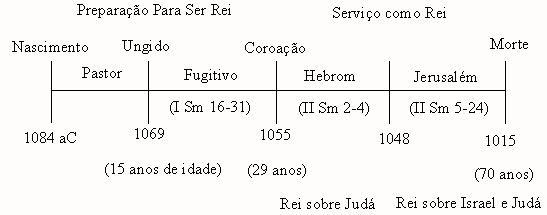 e.	Pesquise fontes secundárias.  f.	Escolha um trecho principal que pareça resumir melhor a vida desta pessoa.  OS SEGUNDOS HOMENS DA BÍBLIA12 DISCIPULOS:SIMÃO PEDRO: Apostolo de Jesus Cristo - 153Simão (Simão Pedro)Mt 4:18. E Jesus, andando junto ao mar da Galiléia, viu a dois irmãos, Simão, chamado Pedro, e André, seu irmão, os quais lançavam as redes ao mar, porque eram pescadores;Mt 10:2. Ora, os nomes dos doze apóstolos são estes: O primeiro, Simão, chamado Pedro, e André, seu irmão; Tiago, filho de Zebedeu, e João, seu irmão;Mt 16:16.  E Simão Pedro, respondendo, disse: Tu és o Cristo, o Filho do Deus vivo.Mt 16:17. E Jesus, respondendo, disse-lhe: Bem-aventurado és tu, Simão Barjonas, porque to não revelou a carne e o sangue, mas meu Pai, que está nos céus.Mt 17:25. Disse ele: Sim. E, entrando em casa, Jesus se lhe antecipou, dizendo: Que te parece, Simão? De quem cobram os reis da terra os tributos, ou o censo? Dos seus filhos, ou dos alheios?Mc 1:16. E, andando junto do mar da Galiléia, viu Simão, e André, seu irmão, que lançavam a rede ao mar, pois eram pescadores.Mc 1:29. E logo, saindo da sinagoga, foram à casa de Simão e de André com Tiago e João.Mc 1:30. E a sogra de Simão estava deitada com febre; e logo lhe falaram dela.Mc 1:36. E seguiram-no Simão e os que com ele estavam.Mc 3:16. A Simão, a quem pôs o nome de Pedro,Mc 14:37. E, chegando, achou-os dormindo; e disse a Pedro: Simão, dormes? não podes vigiar uma hora?Lc 4:38. Ora, levantando-se Jesus da sinagoga, entrou em casa de Simão; e a sogra de Simão estava enferma com muita febre, e rogaram-lhe por ela.Lc 5:3. E, entrando num dos barcos, que era o de Simão, pediu-lhe que o afastasse um pouco da terra; e, assentando-se, ensinava do barco a multidão.Lc 5:4. E, quando acabou de falar, disse a Simão: Faze-te ao mar alto, e lançai as vossas redes para pescar.Lc 5:5. E, respondendo Simão, disse-lhe: Mestre, havendo trabalhado toda a noite, nada apanhamos; mas, sobre a tua palavra, lançarei a rede.Lc 5:8. E vendo isto Simão Pedro, prostrou-se aos pés de Jesus, dizendo: Senhor, ausenta-te de mim, que sou um homem pecador.Lc 5:10. E, de igual modo, também de Tiago e João, filhos de Zebedeu, que eram companheiros de Simão. E disse Jesus a Simão: Não temas; de agora em diante serás pescador de homens.Lc 6:14. Simão, ao qual também chamou Pedro, e André, seu irmão; Tiago e João; Filipe e Bartolomeu;Lc 22:31. Disse também o Senhor: Simão, Simão, eis que Satanás vos pediu para vos cirandar como trigo;Lc 24:34. Os quais diziam: Ressuscitou verdadeiramente o Senhor, e já apareceu a Simão.Jo 1:40. Era André, irmão de Simão Pedro, um dos dois que ouviram aquilo de João, e o haviam seguido.Jo 1:41. Este achou primeiro a seu irmão Simão, e disse-lhe: Achamos o Messias (que, traduzido, é o Cristo).Jo 1:42. E levou-o a Jesus. E, olhando Jesus para ele, disse: Tu és Simão, filho de Jonas; tu serás chamado Cefas (que quer dizer Pedro).Jo 6:8. E um dos seus discípulos, André, irmão de Simão Pedro, disse-Lhe:Jo 6:68. Respondeu-lhe, pois, Simão Pedro: Senhor, para quem iremos nós? Tu tens as palavras da vida eterna.Jo 13:6. Aproximou-se, pois, de Simão Pedro, que lhe disse: Senhor, tu lavas-me os pés a mim?Jo 13:9. Disse-lhe Simão Pedro: Senhor, não só os meus pés, mas também as mãos e a cabeça.Jo 13:24. Então Simão Pedro fez sinal a este, para que perguntasse quem era aquele de quem ele falava.Jo 13:36. Disse-lhe Simão Pedro: Senhor, para onde vais? Jesus lhe respondeu: Para onde eu vou não podes agora seguir-me, mas depois me seguirás.Jo 18:10. Então Simão Pedro, que tinha espada, desembainhou-a, e feriu o servo do sumo sacerdote, cortando-lhe a orelha direita. E o nome do servo era Malco.Jo 18:15. E Simão Pedro e outro discípulo seguiam a Jesus. E este discípulo era conhecido do sumo sacerdote, e entrou com Jesus na sala do sumo sacerdote.Jo 18:25. E Simão Pedro estava ali, e aquentava-se. Disseram-lhe, pois: Não és também tu um dos seus discípulos? Ele negou, e disse: Não sou.Jo 20:2. Correu, pois, e foi a Simão Pedro, e ao outro discípulo, a quem Jesus amava, e disse-lhes: Levaram o Senhor do sepulcro, e não sabemos onde o puseram.Jo 20:6. Chegou, pois, Simão Pedro, que o seguia, e entrou no sepulcro, e viu no chão os lençóis,Jo 21:2. Estavam juntos Simão Pedro, e Tomé, chamado Dídimo, e Natanael, que era de Caná da Galiléia, os filhos de Zebedeu, e outros dois dos seus discípulos.Jo 21:3. Disse-lhes Simão Pedro: Vou pescar. Dizem-lhe eles: Também nós vamos contigo. Foram, e subiram logo para o barco, e naquela noite nada apanharam.Jo 21:7. Então aquele discípulo, a quem Jesus amava, disse a Pedro: É o Senhor. E, quando Simão Pedro ouviu que era o Senhor, cingiu-se com a túnica (porque estava nu) e lançou-se ao mar.Jo 21:11. Simão Pedro subiu e puxou a rede para terra, cheia de cento e cinqüenta e três grandes peixes e, sendo tantos, não se rompeu a rede.Jo 21:15. E, depois de terem jantado, disse Jesus a Simão Pedro: Simão, filho de Jonas, amas-me mais do que estes? E ele respondeu: Sim, Senhor, tu sabes que te amo. Disse-lhe: Apascenta os meus cordeiros.Jo 21:16. Tornou a dizer-lhe segunda vez: Simão, filho de Jonas, amas-me? Disse-lhe: Sim, Senhor, tu sabes que te amo. Disse-lhe: Apascenta as minhas ovelhas.Jo 21:17. Disse-lhe terceira vez: Simão, filho de Jonas, amas-me? Simão entristeceu-se por lhe ter dito terceira vez: Amas-me? E disse-lhe: Senhor, tu sabes tudo; tu sabes que eu te amo. Jesus disse-lhe: Apascenta as minhas ovelhas.At 10:5. Agora, pois, envia homens a Jope, e manda chamar a Simão, que tem por sobrenome Pedro.At 10:18. E, chamando, perguntaram se Simão, que tinha por sobrenome Pedro, morava ali.At 11:13. E contou-nos como vira em pé um anjo em sua casa, e lhe dissera: Envia homens a Jope, e manda chamar a Simão, que tem por sobrenome Pedro,At 15:14. Simão relatou como primeiramente Deus visitou os gentios, para tomar deles um povo para o seu nome.2Pe 1:1. SIMÃO Pedro, servo e apóstolo de Jesus Cristo, aos que conosco alcançaram fé igualmente preciosa pela justiça do nosso Deus e Salvador Jesus Cristo:Simão o CananitaMt 10:4. Simão, o Cananita, e Judas Iscariotes, aquele que o traiu.Mc 3:18. E a André, e a Filipe, e a Bartolomeu, e a Mateus, e a Tomé, e a Tiago, filho de Alfeu, e a Tadeu, e a Simão, o Cananita,Lc 6:15. Mateus e Tomé; Tiago, filho de Alfeu, e Simão, chamado Zelote;At 1:13. E, entrando, subiram ao cenáculo, onde habitavam Pedro e Tiago, João e André, Filipe e Tomé, Bartolomeu e Mateus, Tiago, filho de Alfeu, Simão, o Zelote, e Judas, irmão de Tiago.Simão irmão de JesusMt 13:55. Não é este o filho do carpinteiro? e não se chama sua mãe Maria, e seus irmãos Tiago, e José, e Simão, e Judas?Mc 6:3. Não é este o carpinteiro, filho de Maria, e irmão de Tiago, e de José, e de Judas e de Simão? e não estão aqui conosco suas irmãs? E escandalizavam-se nele.Simão o leprosoMt 26:6. E, estando Jesus em Betânia, em casa de Simão, o leproso,Mc 14:3. E, estando ele em Betânia, assentado à mesa, em casa de Simão, o leproso, veio uma mulher, que trazia um vaso de alabastro, com ungüento de nardo puro, de muito preço, e quebrando o vaso, lho derramou sobre a cabeça.Simão levou a cruzMt 27:32. E, quando saíam, encontraram um homem cireneu, chamado Simão, a quem constrangeram a levar a sua cruz.Mc 15:21. E constrangeram um certo Simão, cireneu, pai de Alexandre e de Rufo, que por ali passava, vindo do campo, a que levasse a cruz.Lc 23:26. E quando o iam levando, tomaram um certo Simão, cireneu, que vinha do campo, e puseram-lhe a cruz às costas, para que a levasse após Jesus.Simão o fariseuLc 7:40. E respondendo, Jesus disse-lhe: Simão, uma coisa tenho a dizer-te. E ele disse: Dize-a, Mestre.Lc 7:43. E Simão, respondendo, disse: Tenho para mim que é aquele a quem mais perdoou. E ele lhe disse: Julgaste bem.Lc 7:44. E, voltando-se para a mulher, disse a Simão: Vês tu esta mulher? Entrei em tua casa, e não me deste água para os pés; mas esta regou-me os pés com lágrimas, e os enxugou com os cabelos de sua cabeça.Simão Pai de Judas IscariotesJo 6:71. E isto dizia ele de Judas Iscariotes, filho de Simão; porque este o havia de entregar, sendo um dos doze.Jo 12:4. Então, um dos seus discípulos, Judas Iscariotes, filho de Simão, o que havia de traí-lo, disse:Jo 13:2. E, acabada a ceia, tendo já o diabo posto no coração de Judas Iscariotes, filho de Simão, que o traísse,Jo 13:26. Jesus respondeu: É aquele a quem eu der o bocado molhado. E, molhando o bocado, o deu a Judas Iscariotes, filho de Simão.Simão o mágicoAt 8:9. E estava ali um certo homem, chamado Simão, que anteriormente exercera naquela cidade a arte mágica, e tinha iludido o povo de Samaria, dizendo que era uma grande personagem;At 8:13. E creu até o próprio Simão; e, sendo batizado, ficou de contínuo com Filipe; e, vendo os sinais e as grandes maravilhas que se faziam, estava atônito.At 8:18. E Simão, vendo que pela imposição das mãos dos apóstolos era dado o Espírito Santo, lhes ofereceu dinheiro,At 8:24. Respondendo, porém, Simão, disse: Orai vós por mim ao Senhor, para que nada do que dissestes venha sobre mim.Simão o curtidorAt 9:43. E ficou muitos dias em Jope, com um certo Simão curtidor.At 10:6. Este está hospedado com um certo Simão curtidor, que tem a sua casa junto do mar. Ele te dirá o que deves fazer.At 10:17. E estando Pedro duvidando entre si acerca do que seria aquela visão que tinha visto, eis que os homens que foram enviados por Cornélio pararam à porta, perguntando pela casa de Simão.At 10:32. Envia, pois, a Jope, e manda chamar Simão, o que tem por sobrenome Pedro; este está hospedado em casa de Simão o curtidor, junto do mar, e ele, vindo, te falará.Pedro (Simão Pedro)Mt 8:14. E Jesus, entrando em casa de Pedro, viu a sogra deste acamada, e com febre.Mt 14:28. E respondeu-lhe Pedro, e disse: Senhor, se és tu, manda-me ir ter contigo por cima das águas.Mt 14:29. E ele disse: Vem. E Pedro, descendo do barco, andou sobre as águas para ir ter com Jesus.Mt 15:15. E Pedro, tomando a palavra, disse-lhe: Explica-nos essa parábola.Mt 16:18. Pois também eu te digo que tu és Pedro, e sobre esta pedra edificarei a minha igreja, e as portas do inferno não prevalecerão contra ela;Mt 16:22. E Pedro, tomando-o de parte, começou a repreendê-lo, dizendo: Senhor, tem compaixão de ti; de modo nenhum te acontecerá isso.Mt 16:23. Ele, porém, voltando-se, disse a Pedro: Para trás de mim, Satanás, que me serves de escândalo; porque não compreendes as coisas que são de Deus, mas só as que são dos homens.Mt 17:1. Seis dias depois, tomou Jesus consigo a Pedro, e a Tiago, e a João, seu irmão, e os conduziu em particular a um alto monte,Mt 17:4. E Pedro, tomando a palavra, disse a Jesus: Senhor, bom é estarmos aqui; se queres, façamos aqui três tabernáculos, um para ti, um para Moisés, e um para Elias.Mt 17:24. E, chegando eles a Cafarnaum, aproximaram-se de Pedro os que cobravam as dracmas, e disseram: O vosso mestre não paga as dracmas?Mt 17:26. Disse-lhe Pedro: Dos alheios. Disse-lhe Jesus: Logo, estão livres os filhos.Mt 18:21. Então Pedro, aproximando-se dele, disse: Senhor, até quantas vezes pecará meu irmão contra mim, e eu lhe perdoarei? Até sete?Mt 19:27. Então Pedro, tomando a palavra, disse-lhe: Eis que nós deixamos tudo, e te seguimos; que receberemos?Mt 26:33. Mas Pedro, respondendo, disse-lhe: Ainda que todos se escandalizem em ti, eu nunca me escandalizarei.Mt 26:35. Disse-lhe Pedro: Ainda que me seja mister morrer contigo, não te negarei. E todos os discípulos disseram o mesmo.Mt 26:37. E, levando consigo Pedro e os dois filhos de Zebedeu, começou a entristecer-se e a angustiar-se muito.Mt 26:40. E, voltando para os seus discípulos, achou-os adormecidos; e disse a Pedro: Então nem uma hora pudeste velar comigo?Mt 26:58. E Pedro o seguiu de longe, até ao pátio do sumo sacerdote e, entrando, assentou-se entre os criados, para ver o fim.Mt 26:69. Ora, Pedro estava assentado fora, no pátio; e, aproximando-se dele uma criada, disse: Tu também estavas com Jesus, o galileu.Mt 26:73. E, daí a pouco, aproximando-se os que ali estavam, disseram a Pedro: Verdadeiramente também tu és deles, pois a tua fala te denuncia.Mt 26:75. E lembrou-se Pedro das palavras de Jesus, que lhe dissera: Antes que o galo cante, três vezes me negarás. E, saindo dali, chorou amargamente.Mc 3:16. A Simão, a quem pôs o nome de Pedro,Mc 5:37. E não permitiu que alguém o seguisse, a não ser Pedro, Tiago, e João, irmão de Tiago.Mc 8:29. E ele lhes disse: Mas vós, quem dizeis que eu sou? E, respondendo Pedro, lhe disse: Tu és o Cristo.Mc 8:32. E dizia abertamente estas palavras. E Pedro o tomou à parte, e começou a repreendê-lo.Mc 8:33. Mas ele, virando-se, e olhando para os seus discípulos, repreendeu a Pedro, dizendo: Retira-te de diante de mim, Satanás; porque não compreendes as coisas que são de Deus, mas as que são dos homens.Mc 9:2. E seis dias depois Jesus tomou consigo a Pedro, a Tiago, e a João, e os levou sós, em particular, a um alto monte; e transfigurou-se diante deles;Mc 9:5. E Pedro, tomando a palavra, disse a Jesus: Mestre, é bom que estejamos aqui; e façamos três cabanas, uma para ti, outra para Moisés, e outra para Elias.Mc 10:28. E Pedro começou a dizer-lhe: Eis que nós tudo deixamos, e te seguimos.Mc 11:21. E Pedro, lembrando-se, disse-lhe: Mestre, eis que a figueira, que tu amaldiçoaste, se secou.Mc 13:3. E, assentando-se ele no Monte das Oliveiras, defronte do templo, Pedro, e Tiago, e João e André lhe perguntaram em particular:Mc 14:29. E disse-lhe Pedro: Ainda que todos se escandalizem, nunca, porém, eu.Mc 14:33. E tomou consigo a Pedro, e a Tiago, e a João, e começou a ter pavor, e a angustiar-se.Mc 14:37. E, chegando, achou-os dormindo; e disse a Pedro: Simão, dormes? não podes vigiar uma hora?Mc 14:54. E Pedro o seguiu de longe até dentro do pátio do sumo sacerdote, e estava assentado com os servidores, aquentando-se ao lume.Mc 14:66. E, estando Pedro embaixo, no átrio, chegou uma das criadas do sumo sacerdote;Mc 14:67. E, vendo a Pedro, que se estava aquentando, olhou para ele, e disse: Tu também estavas com Jesus, o Nazareno.Mc 14:70. Mas ele o negou outra vez. E pouco depois os que ali estavam disseram outra vez a Pedro: Verdadeiramente tu és um deles, porque és também galileu, e tua fala é semelhante.Mc 14:72. E o galo cantou segunda vez. E Pedro lembrou-se da palavra que Jesus lhe tinha dito: Antes que o galo cante duas vezes, três vezes me negarás. E, retirando-se dali, chorou.Mc 16:7. Mas ide, dizei a seus discípulos, e a Pedro, que ele vai adiante de vós para a Galiléia; ali o vereis, como ele vos disse.Lc 8:45. E disse Jesus: Quem é que me tocou? E, negando todos, disse Pedro e os que estavam com ele: Mestre, a multidão te aperta e te oprime, e dizes: Quem é que me tocou?Lc 8:51. E, entrando em casa, a ninguém deixou entrar, senão a Pedro, e a Tiago, e a João, e ao pai e a mãe da menina.Lc 9:20. E disse-lhes: E vós, quem dizeis que eu sou? E, respondendo Pedro, disse: O Cristo de Deus.Lc 9:28. E aconteceu que, quase oito dias depois destas palavras, tomou consigo a Pedro, a João e a Tiago, e subiu ao monte a orar.Lc 9:32. E Pedro e os que estavam com ele estavam carregados de sono; e, quando despertaram, viram a sua glória e aqueles dois homens que estavam com ele.Lc 9:33. E aconteceu que, quando aqueles se apartaram dele, disse Pedro a Jesus: Mestre, bom é que nós estejamos aqui, e façamos três tendas: uma para ti, uma para Moisés, e uma para Elias, não sabendo o que dizia.Lc 12:41. E disse-lhe Pedro: Senhor, dizes essa parábola a nós, ou também a todos?Lc 18:28. E disse Pedro: Eis que nós deixamos tudo e te seguimos.Lc 22:8. E mandou a Pedro e a João, dizendo: Ide, preparai-nos a Páscoa, para que a comamos.Lc 22:34. Mas ele disse: Digo-te, Pedro, que não cantará hoje o galo antes que três vezes negues que me conheces.Lc 22:54. Então, prendendo-o, o levaram, e o puseram em casa do sumo sacerdote. E Pedro seguia-o de longe.Lc 22:55. E, havendo-se acendido fogo no meio do pátio, estando todos sentados, assentou-se Pedro entre eles.Lc 22:58. E, um pouco depois, vendo-o outro, disse: Tu és também deles. Mas Pedro disse: Homem, não sou.Lc 22:60. E Pedro disse: Homem, não sei o que dizes. E logo, estando ele ainda a falar, cantou o galo.Lc 22:61. E, virando-se o Senhor, olhou para Pedro, e Pedro lembrou-se da palavra do Senhor, como lhe havia dito: Antes que o galo cante hoje, me negarás três vezes.Lc 22:62. E, saindo Pedro para fora, chorou amargamente.Lc 24:12. Pedro, porém, levantando-se, correu ao sepulcro e, abaixando-se, viu só os lençóis ali postos; e retirou-se, admirando consigo aquele caso.Jo 1:44. E Filipe era de Betsaida, cidade de André e de Pedro.Jo 13:8. Disse-lhe Pedro: Nunca me lavarás os pés. Respondeu-lhe Jesus: Se eu te não lavar, não tens parte comigo.Jo 13:37. Disse-lhe Pedro: Por que não posso seguir-te agora? Por ti darei a minha vida.Jo 18:11. Mas Jesus disse a Pedro: Põe a tua espada na bainha; não beberei eu o cálice que o Pai me deu?Jo 18:16. E Pedro estava da parte de fora, à porta. Saiu então o outro discípulo que era conhecido do sumo sacerdote, e falou à porteira, levando Pedro para dentro.Jo 18:17. Então a porteira disse a Pedro: Não és tu também dos discípulos deste homem? Disse ele: Não sou.Jo 18:18. Ora, estavam ali os servos e os servidores, que tinham feito brasas, e se aquentavam, porque fazia frio; e com eles estava Pedro, aquentando-se também.Jo 18:26. E um dos servos do sumo sacerdote, parente daquele a quem Pedro cortara a orelha, disse: Não te vi eu no horto com ele?Jo 18:27. E Pedro negou outra vez, e logo o galo cantou.Jo 20:3. Então Pedro saiu com o outro discípulo, e foram ao sepulcro.Jo 20:4. E os dois corriam juntos, mas o outro discípulo correu mais apressadamente do que Pedro, e chegou primeiro ao sepulcro.Jo 21:20. E Pedro, voltando-se, viu que o seguia aquele discípulo a quem Jesus amava, e que na ceia se recostara também sobre o seu peito, e que dissera: Senhor, quem é que te há de trair?Jo 21:21. Vendo Pedro a este, disse a Jesus: Senhor, e deste que será?At 1:13. E, entrando, subiram ao cenáculo, onde habitavam Pedro e Tiago, João e André, Filipe e Tomé, Bartolomeu e Mateus, Tiago, filho de Alfeu, Simão, o Zelote, e Judas, irmão de Tiago.At 1:15. E naqueles dias, levantando-se Pedro no meio dos discípulos (ora a multidão junta era de quase cento e vinte pessoas) disse:At 2:14. Pedro, porém, pondo-se em pé com os onze, levantou a sua voz, e disse-lhes: Homens judeus, e todos os que habitais em Jerusalém, seja-vos isto notório, e escutai as minhas palavras.At 2:37. E, ouvindo eles isto, compungiram-se em seu coração, e perguntaram a Pedro e aos demais apóstolos: Que faremos, homens irmãos?At 2:38. E disse-lhes Pedro: Arrependei-vos, e cada um de vós seja batizado em nome de Jesus Cristo, para perdão dos pecados; e recebereis o dom do Espírito Santo;At 3:1. E PEDRO e João subiam juntos ao templo à hora da oração, a nona.At 3:3. O qual, vendo a Pedro e a João que iam entrando no templo, pediu que lhe dessem uma esmola.At 3:4. E Pedro, com João, fitando os olhos nele, disse: Olha para nós.At 3:6. E disse Pedro: Não tenho prata nem ouro; mas o que tenho isso te dou. Em nome de Jesus Cristo, o Nazareno, levanta-te e anda.At 3:11. E, apegando-se o coxo, que fora curado, a Pedro e João, todo o povo correu atônito para junto deles, ao alpendre chamado de Salomão.At 3:12. E quando Pedro viu isto, disse ao povo: Homens israelitas, por que vos maravilhais disto? Ou, por que olhais tanto para nós, como se por nossa própria virtude ou santidade fizéssemos andar este homem?At 4:8. Então Pedro, cheio do Espírito Santo, lhes disse: Principais do povo, e vós, anciãos de Israel,At 4:13. Então eles, vendo a ousadia de Pedro e João, e informados de que eram homens sem letras e indoutos, maravilharam-se e reconheceram que eles haviam estado com Jesus.At 4:19. Respondendo, porém, Pedro e João, lhes disseram: Julgai vós se é justo, diante de Deus, ouvir-vos antes a vós do que a Deus;At 5:3. Disse então Pedro: Ananias, por que encheu Satanás o teu coração, para que mentisses ao Espírito Santo, e retivesses parte do preço da herdade?At 5:8. E disse-lhe Pedro: Dize-me, vendestes por tanto aquela herdade? E ela disse: Sim, por tanto.At 5:9. Então Pedro lhe disse: Por que é que entre vós vos concertastes para tentar o Espírito do Senhor? Eis aí à porta os pés dos que sepultaram o teu marido, e também te levarão a ti.At 5:15. De sorte que transportavam os enfermos para as ruas, e os punham em leitos e em camilhas para que ao menos a sombra de Pedro, quando este passasse, cobrisse alguns deles.At 5:29. Porém, respondendo Pedro e os apóstolos, disseram: Mais importa obedecer a Deus do que aos homens.At 8:14. Os apóstolos, pois, que estavam em Jerusalém, ouvindo que Samaria recebera a palavra de Deus, enviaram para lá Pedro e João.At 8:20. Mas disse-lhe Pedro: O teu dinheiro seja contigo para perdição, pois cuidaste que o dom de Deus se alcança por dinheiro.At 9:32. E aconteceu que, passando Pedro por toda a parte, veio também aos santos que habitavam em Lida.At 9:34. E disse-lhe Pedro: Enéias, Jesus Cristo te dá saúde; levanta-te e faze a tua cama. E logo se levantou.At 9:38. E, como Lida era perto de Jope, ouvindo os discípulos que Pedro estava ali, lhe mandaram dois homens, rogando-lhe que não se demorasse em vir ter com eles.At 9:39. E, levantando-se Pedro, foi com eles; e quando chegou o levaram ao quarto alto, e todas as viúvas o rodearam, chorando e mostrando as túnicas e roupas que Dorcas fizera quando estava com elas.At 9:40. Mas Pedro, fazendo sair a todos, pôs-se de joelhos e orou: e, voltando-se para o corpo, disse: Tabita, levanta-te. E ela abriu os olhos, e, vendo a Pedro, assentou-se.At 10:9. E no dia seguinte, indo eles seu caminho, e estando já perto da cidade, subiu Pedro ao terraço para orar, quase à hora sexta.At 10:13. E foi-lhe dirigida uma voz: Levanta-te, Pedro, mata e come.At 10:14. Mas Pedro disse: De modo nenhum, Senhor, porque nunca comi coisa alguma comum e imunda.At 10:17. E estando Pedro duvidando entre si acerca do que seria aquela visão que tinha visto, eis que os homens que foram enviados por Cornélio pararam à porta, perguntando pela casa de Simão.At 10:19. E, pensando Pedro naquela visão, disse-lhe o Espírito: Eis que três homens te buscam.At 10:21. E, descendo Pedro para junto dos homens que lhe foram enviados por Cornélio, disse: Eis que sou eu a quem procurais; qual é a causa por que estais aqui?At 10:23. Então, chamando-os para dentro, os recebeu em casa. E no dia seguinte foi Pedro com eles, e foram com ele alguns irmãos de Jope.At 10:25. E aconteceu que, entrando Pedro, saiu Cornélio a recebê-lo, e, prostrando-se a seus pés o adorou.At 10:26. Mas Pedro o levantou, dizendo: Levanta-te, que eu também sou homem.At 10:32. Envia, pois, a Jope, e manda chamar Simão, o que tem por sobrenome Pedro; este está hospedado em casa de Simão o curtidor, junto do mar, e ele, vindo, te falará.At 10:34. E, abrindo Pedro a boca, disse: Reconheço por verdade que Deus não faz acepção de pessoas;At 10:44. E, dizendo Pedro ainda estas palavras, caiu o Espírito Santo sobre todos os que ouviam a palavra.At 10:45. E os fiéis que eram da circuncisão, todos quantos tinham vindo com Pedro, maravilharam-se de que o dom do Espírito Santo se derramasse também sobre os gentios.At 10:47. Respondeu, então, Pedro: Pode alguém porventura recusar a água, para que não sejam batizados estes, que também receberam como nós o Espírito Santo?At 11:2. E, subindo Pedro a Jerusalém, disputavam com ele os que eram da circuncisão,At 11:4. Mas Pedro começou a fazer-lhes uma exposição por ordem, dizendo:At 11:7. E ouvi uma voz que me dizia: Levanta-te, Pedro; mata e come.At 12:3. E, vendo que isso agradara aos judeus, continuou, mandando prender também a Pedro. E eram os dias dos ázimos.At 12:5. Pedro, pois, era guardado na prisão; mas a igreja fazia contínua oração por ele a Deus.At 12:6. E quando Herodes estava para o fazer comparecer, nessa mesma noite estava Pedro dormindo entre dois soldados, ligado com duas cadeias, e os guardas diante da porta guardavam a prisão.At 12:7. E eis que sobreveio o anjo do Senhor, e resplandeceu uma luz na prisão; e, tocando a Pedro na ilharga, o despertou, dizendo: Levanta-te depressa. E caíram-lhe das mãos as cadeias.At 12:11. E Pedro, tornando a si, disse: Agora sei verdadeiramente que o Senhor enviou o seu anjo, e me livrou da mão de Herodes, e de tudo o que o povo dos judeus esperava.At 12:13. E, batendo Pedro à porta do pátio, uma menina chamada Rode saiu a escutar;At 12:14. E, conhecendo a voz de Pedro, de gozo não abriu a porta, mas, correndo para dentro, anunciou que Pedro estava à porta.At 12:16. Mas Pedro perseverava em bater e, quando abriram, viram-no, e se espantaram.At 12:18. E, sendo já dia, houve não pouco alvoroço entre os soldados sobre o que seria feito de Pedro.At 15:7. E, havendo grande contenda, levantou-se Pedro e disse-lhes: Homens irmãos, bem sabeis que já há muito tempo Deus me elegeu dentre nós, para que os gentios ouvissem da minha boca a palavra do evangelho, e cressem.Gl 1:18. Depois, passados três anos, fui a Jerusalém para ver a Pedro, e fiquei com ele quinze dias.Gl 2:7. Antes, pelo contrário, quando viram que o evangelho da incircuncisão me estava confiado, como a Pedro o da circuncisãoGl 2:8. (Porque aquele que operou eficazmente em Pedro para o apostolado da circuncisão, esse operou também em mim com eficácia para com os gentios),Gl 2:11. E, chegando Pedro à Antioquia, lhe resisti na cara, porque era repreensível.Gl 2:14. Mas, quando vi que não andavam bem e direitamente conforme a verdade do evangelho, disse a Pedro na presença de todos: Se tu, sendo judeu, vives como os gentios, e não como judeu, por que obrigas os gentios a viverem como judeus?1Pe 1:1. PEDRO, apóstolo de Jesus Cristo, aos estrangeiros dispersos no Ponto, Galácia, Capadócia, Ásia e Bitínia;ELISEU: Discípulo de Elias - 53I Reis 19:16, “Também a Jeú, filho de Ninsi, ungirás rei de Israel; e também a Eliseu, filho de Safate de Abel-Meolá, ungirás profeta em teu lugar.”I Reis 19:17, “E há de ser que o que escapar da espada de Hazael, matá-lo-á Jeú; e o que escapar da espada de Jeú, matá-lo-á Eliseu.”I Reis 19:19, “Partiu, pois, Elias dali, e achou a Eliseu, filho de Safate, que andava lavrando com doze juntas de bois adiante dele, e ele estava com a duodécima; e Elias passou por ele, e lançou a sua capa sobre ele.´”II Reis 2:1, “SUCEDEU que, quando o SENHOR estava para elevar a Elias num redemoinho ao céu, Elias partiu de Gilgal com Eliseu.”II Reis 2:2, “E disse Elias a Eliseu: Fica-te aqui, porque o SENHOR me enviou a Betel. Porém Eliseu disse: Vive o SENHOR, e vive a tua alma, que não te deixarei. E assim foram a Betel.”II Reis 2:3, “Então os filhos dos profetas que estavam em Betel saíram ao encontro de Eliseu, e lhe disseram: Sabes que o SENHOR hoje tomará o teu senhor por sobre a tua cabeça? E ele disse: Também eu bem o sei; calai-vos.”II Reis 2:4, “E Elias lhe disse: Eliseu, fica-te aqui, porque o SENHOR me enviou a Jericó. Porém ele disse: Vive o SENHOR, e vive a tua alma, que não te deixarei. E assim foram a Jericó.”II Reis 2:5, “Então os filhos dos profetas que estavam em Jericó se chegaram a Eliseu, e lhe disseram: Sabes que o SENHOR hoje tomará o teu senhor por sobre a tua cabeça? E ele disse: Também eu bem o sei; calai-vos.”II Reis 2:9, “Sucedeu que, havendo eles passado, Elias disse a Eliseu: Pede-me o que queres que te faça, antes que seja tomado de ti. E disse Eliseu: Peço-te que haja porção dobrada de teu espírito sobre mim.”II Reis 2:12, “O que vendo Eliseu, clamou: Meu pai, meu pai, carros de Israel, e seus cavaleiros! E nunca mais o viu; e, pegando as suas vestes, rasgou-as em duas partes.”II Reis 2:14, “E tomou a capa de Elias, que dele caíra, e feriu as águas, e disse: Onde está o SENHOR Deus de Elias? Quando feriu as águas elas se dividiram de um ao outro lado; e Eliseu passou.”II Reis 2:15, “Vendo-o, pois, os filhos dos profetas que estavam defronte em Jericó, disseram: O espírito de Elias repousa sobre Eliseu. E vieram-lhe ao encontro, e se prostraram diante dele em terra.”II Reis 2:19, “E os homens da cidade disseram a Eliseu: Eis que é boa a situação desta cidade, como o meu senhor vê; porém as águas são más, e a terra é estéril.”II Reis 2:22, “Ficaram, pois, sãs aquelas águas, até ao dia de hoje, conforme a palavra que Eliseu tinha falado.”II Reis 3:11, “E disse Jeosafá: Não há aqui algum profeta do SENHOR, para que consultemos ao SENHOR por ele? Então respondeu um dos servos do rei de Israel, dizendo: Aqui está Eliseu, filho de Safate, que derramava água sobre as mãos de Elias.”II Reis 3:13, “Mas Eliseu disse ao rei de Israel: Que tenho eu contigo? Vai aos profetas de teu pai e aos profetas de tua mãe. Porém o rei de Israel lhe disse: Não, porque o SENHOR chamou a estes três reis para entregá-los nas mãos dos moabitas.”II Reis 3:14, “E disse Eliseu: Vive o SENHOR dos Exércitos, em cuja presença estou, que se eu não respeitasse a presença de Jeosafá, rei de Judá, não olharia para ti nem te veria.”II Reis 4:1, “E UMA mulher, das mulheres dos filhos dos profetas, clamou a Eliseu, dizendo: Meu marido, teu servo, morreu; e tu sabes que o teu servo temia ao SENHOR; e veio o credor, para levar os meus dois filhos para serem servos.”II Reis 4:2, “E Eliseu lhe disse: Que te hei de fazer? Dize-me que é o que tens em casa. E ela disse: Tua serva não tem nada em casa, senão uma botija de azeite.”II Reis 4:8, “Sucedeu também um dia que, indo Eliseu a Suném, havia ali uma mulher importante, a qual o reteve para comer pão; e sucedeu que todas as vezes que passava por ali entrava para comer pão.”II Reis 4:17, “E concebeu a mulher, e deu à luz um filho, no tempo determinado, no ano seguinte, segundo Eliseu lhe dissera.”II Reis 4:32, “E, chegando Eliseu àquela casa, eis que o menino jazia morto sobre a sua cama.”II Reis 4:38, “E, voltando Eliseu a Gilgal, havia fome naquela terra, e os filhos dos profetas estavam assentados na sua presença; e disse ao seu servo: Põe a panela grande ao lume, e faze um caldo de ervas para os filhos dos profetas.”II Reis 5:8, “Sucedeu, porém, que, ouvindo Eliseu, homem de Deus, que o rei de Israel rasgara as suas vestes, mandou dizer ao rei: Por que rasgaste as tuas vestes? Deixa-o vir a mim, e saberá que há profeta em Israel.”II Reis 5:9, “Veio, pois, Naamã com os seus cavalos, e com o seu carro, e parou à porta da casa de Eliseu.”II Reis 5:10, “Então Eliseu lhe mandou um mensageiro, dizendo: Vai, e lava-te sete vezes no Jordão, e a tua carne será curada e ficarás purificado.”II Reis 5:20, “Então Geazi, servo de Eliseu, homem de Deus, disse: Eis que meu senhor poupou a este sírio Naamã, não recebendo da sua mão alguma coisa do que trazia; porém, vive o SENHOR que hei de correr atrás dele, e receber dele alguma coisa.”II Reis 5:25, “Então ele entrou, e pôs-se diante de seu senhor. E disse-lhe Eliseu: Donde vens, Geazi? E disse: Teu servo não foi nem a uma nem a outra parte.”II Reis 6:1, “E DISSERAM os filhos dos profetas a Eliseu: Eis que o lugar em que habitamos diante da tua face, nos é estreito.”II Reis 6:12, “E disse um dos servos: Não, ó rei meu senhor; mas o profeta Eliseu, que está em Israel, faz saber ao rei de Israel as palavras que tu falas no teu quarto de dormir.”II Reis 6:17, “E orou Eliseu, e disse: SENHOR, peço-te que lhe abras os olhos, para que veja. E o SENHOR abriu os olhos do moço, e viu; e eis que o monte estava cheio de cavalos e carros de fogo, em redor de Eliseu.”II Reis 6:18, “E, como desceram a ele, Eliseu orou ao SENHOR e disse: Fere, peço-te, esta gente de cegueira. E feriu-a de cegueira, conforme a palavra de Eliseu.”II Reis 6:19, “Então Eliseu lhes disse: Não é este o caminho, nem é esta a cidade; segui-me, e guiar-vos-ei ao homem que buscais. E os guiou a Samaria.”II Reis 6:20, “E sucedeu que, chegando eles a Samaria, disse Eliseu: Ó SENHOR, abre a estes os olhos para que vejam. O SENHOR lhes abriu os olhos, para que vissem, e eis que estavam no meio de Samaria.”II Reis 6:21, “E, quando o rei de Israel os viu, disse a Eliseu: Feri-los-ei, feri-los-ei, meu pai?”II Reis 6:31, “E disse: Assim me faça Deus, e outro tanto, se a cabeça de Eliseu, filho de Safate, hoje ficar sobre ele.”II Reis 6:32, “Estava então Eliseu assentado em sua casa, e também os anciãos estavam assentados com ele. E enviou o rei um homem adiante de si; mas, antes que o mensageiro viesse a ele, disse ele aos anciãos: Vistes como o filho do homicida mandou tirar-me a cabeça? Olhai pois que, quando vier o mensageiro, fechai-lhe a porta, e empurrai-o para fora com a porta; porventura não vem, após ele, o ruído dos pés de seu senhor?”II Reis 7:1, “ENTÃO disse Eliseu: Ouvi a palavra do SENHOR; assim diz o SENHOR: Amanhã, quase a este tempo, haverá uma medida de farinha por um siclo, e duas medidas de cevada por um siclo, à porta de Samaria.”II Reis 8:1, “E FALOU Eliseu àquela mulher cujo filho ele ressuscitara, dizendo: Levanta-te e vai, tu e a tua família, e peregrina onde puderes peregrinar; porque o SENHOR chamou a fome, a qual também virá à terra por sete anos.”II Reis 8:4, “Ora o rei falava a Geazi, servo do homem de Deus, dizendo: Conta-me, peço-te, todas as grandes obras que Eliseu tem feito.”II Reis 8:5, “E sucedeu que, contando ele ao rei como ressuscitara a um morto, eis que a mulher cujo filho ressuscitara clamou ao rei pela sua casa e pelas suas terras. Então disse Geazi: Ó rei meu senhor, esta é a mulher, e este o seu filho a quem Eliseu ressuscitou.”II Reis 8:7, “Depois veio Eliseu a Damasco, estando Ben-Hadade, rei da Síria, doente; e lho anunciaram, dizendo: O homem de Deus é chegado aqui.”II Reis 8:10, “E Eliseu lhe disse: Vai, e dize-lhe: Certamente viverás. Porém, o SENHOR me tem mostrado que certamente morrerá.”II Reis 8:13, “E disse Hazael: Pois, que é teu servo, que não é mais do que um cão, para fazer tão grande coisa? E disse Eliseu: O SENHOR me tem mostrado que tu hás de ser rei da Síria.”II Reis 8:14, “Então partiu de Eliseu, e foi a seu senhor, o qual lhe disse: Que te disse Eliseu? E disse ele: Disse-me que certamente viverás.”II Reis 9:1, “ENTÃO o profeta Eliseu chamou um dos filhos dos profetas, e lhe disse: Cinge os teus lombos; e toma este vaso de azeite na tua mão, e vai a Ramote de Gileade;”II Reis 13:14, “E Eliseu estava doente da enfermidade de que morreu, e Jeoás, rei de Israel, desceu a ele, e chorou sobre o seu rosto, e disse: Meu pai, meu pai, o carro de Israel, e seus cavaleiros!”II Reis 13:15, “E Eliseu lhe disse: Toma um arco e flechas. E tomou um arco e flechas.”II Reis 13:16, “Então disse ao rei de Israel: Põe a tua mão sobre o arco. E pôs sobre ele a sua mão; e Eliseu pôs as suas mãos sobre as do rei.”II Reis 13:17, “E disse: Abre a janela para o oriente. E abriu-a. Então disse Eliseu: Atira. E atirou; e disse: A flecha do livramento do SENHOR é a flecha do livramento contra os sírios; porque ferirás os sírios; em Afeque, até os consumir.”II Reis 13:20, “Depois morreu Eliseu, e o sepultaram. Ora, as tropas dos moabitas invadiram a terra à entrada do ano.”II Reis 13:21, “E sucedeu que, enterrando eles um homem, eis que viram uma tropa, e lançaram o homem na sepultura de Eliseu; e, caindo nela o homem, e tocando os ossos de Eliseu, reviveu, e se levantou sobre os seus pés.”Luc. 4:27, “E muitos leprosos havia em Israel no tempo do profeta Eliseu, e nenhum deles foi purificado, senão Naamã, o sírio.”CALEBÉ: Servo de Moisés - 37Núm. 13:6, “Da tribo de Judá, Calebe, filho de Jefoné;”Núm.13:30, “Então Calebe fez calar o povo perante Moisés, e disse: Certamente subiremos e a possuiremos em herança; porque seguramente prevaleceremos contra ela.”Núm. 14:6, “E Josué, filho de Num, e Calebe filho de Jefoné, dos que espiaram a terra, rasgaram as suas vestes.”Núm. 14:24,” Porém o meu servo Calebe, porquanto nele houve outro espírito, e perseverou em seguir-me, eu o levarei à terra em que entrou, e a sua descendência a possuirá em herança.”Núm. 14:30, “Não entrareis na terra, pela qual levantei a minha mão que vos faria habitar nela, salvo Calebe, filho de Jefoné, e Josué, filho de Num.”Núm. 14:38, “Mas Josué, filho de Num, e Calebe, filho de Jefoné, que eram dos homens que foram espiar a terra, ficaram com vida.”Núm.26:65, “Porque o SENHOR dissera deles que certamente morreriam no deserto; e nenhum deles ficou senão Calebe, filho de Jefoné, e Josué, filho de Num”.Núm.32:12, “Exceto Calebe, filho de Jefoné o quenezeu, e Josué, filho de Num, porquanto perseveraram em seguir ao SENHOR.”Núm.34:19, “E estes são os nomes dos homens: Da tribo de Judá, Calebe, filho de Jefoné;”Deut. 1:36, “Salvo Calebe, filho de Jefoné; ele a verá, e a terra que pisou darei a ele e a seus filhos; porquanto perseverou em seguir ao SENHOR.”Josué 14:6, “Então os filhos de Judá chegaram a Josué em Gilgal; e Calebe, filho de Jefoné o quenezeu, lhe disse: Tu sabes o que o SENHOR falou a Moisés, homem de Deus, em Cades-Barnéia por causa de mim e de ti.”Josué 14:13, “E Josué o abençoou, e deu a Calebe, filho de Jefoné, a Hebrom em herança.”Josué 14:14, “Portanto Hebrom ficou sendo herança de Calebe, filho de Jefoné o quenezeu, até ao dia de hoje, porquanto perseverara em seguir ao SENHOR Deus de Israel.”Josué 15:13, “Mas a Calebe, filho de Jefoné, deu uma parte no meio dos filhos de Judá, conforme a ordem do SENHOR a Josué; a saber, a cidade de Arba, que é Hebrom; este Arba era pai de Anaque.”Josué 15:14, “E Calebe expulsou dali os três filhos de Anaque: Sesai, e Aimã, e Talmai, gerados de Anaque.”Josué 15:16, “E disse Calebe: Quem ferir a Quiriate-Sefer, e a tomar, lhe darei a minha filha Acsa por mulher.”Josué 15:17, “Tomou-a, pois, Otniel, filho de Quenaz, irmão de Calebe; e deu-lhe a sua filha Acsa por mulher.”Josué 15:18, “E sucedeu que, vindo ela a ele, o persuadiu que pedisse um campo a seu pai; e ela desceu do seu jumento; então Calebe lhe disse: Que é que tens?”Josué 21:12, “Porém o campo da cidade, e as suas aldeias, deram a Calebe, filho de Jefoné, por sua possessão.”Juizes 1:12, “E disse Calebe: Quem ferir a Quiriate-Sefer, e a tomar, lhe darei a minha filha Acsa por mulher.”Juizes 1:13, “E tomou-a Otniel, filho de Quenaz, o irmão de Calebe, mais novo do que ele; e Calebe lhe deu a sua filha Acsa por mulher.”Juizes 1:14, “E sucedeu que, indo ela a ele, o persuadiu que pedisse um campo a seu pai; e ela desceu do jumento, e Calebe lhe disse: Que é que tens?”Juizes 1:15, “E ela lhe disse: Dá-me uma bênção; pois me deste uma terra seca, dá-me também fontes de águas. E Calebe lhe deu as fontes superiores e as fontes inferiores.”Juizes 1:20, “E deram Hebrom a Calebe, como Moisés o dissera; e dali expulsou os três filhos de Anaque.”Juizes 3:9, “E os filhos de Israel clamaram ao SENHOR, e o SENHOR levantou-lhes um libertador, que os libertou: Otniel, filho de Quenaz, irmão de Calebe, mais novo do que ele.”I Sam. 25:3, “E era o nome deste homem Nabal, e o nome de sua mulher Abigail; e era a mulher de bom entendimento e formosa; porém o homem era duro, e maligno nas obras, e era da casa de Calebe.”I Sam.30:14, “Nós invadimos o lado do sul dos queretitas, e o lado de Judá, e o lado do sul de Calebe, e pusemos fogo a Ziclague.”I Crôn. 2:18, “E Calebe, filho de Hezrom, gerou filhos de Azuba, sua mulher, e de Jeriote; e os filhos desta foram estes: Jeser, Sobabe, e Ardom.”I Crôn. 2:19, “E morreu Azuba; e Calebe tomou para si a Efrate, da qual lhe nasceu Hur.”I Crôn. 2:24, “E, depois da morte de Hezrom, em Calebe de Efrata, Abia, mulher de Hezrom, deu à luz a Asur, pai de Tecoa.”I Crôn. 2:42, “E foram os filhos de Calebe, irmão de Jerameel, Messa, seu primogênito (este foi o pai de Zife), e os filhos de Maressa, pai de Hebrom.”I Crôn. 2:46, “E Efá, a concubina de Calebe, deu à luz a Harã, a Mosa, e a Gazez; e Harã gerou a Gazez.”I Crôn. 2:48, “De Maaca, concubina, Calebe gerou a Seber e a Tiraná.”I Crôn. 2:49, “E a mulher de Saafe, pai de Madmana, deu à luz a Seva, pai de Macbena e pai de Gibeá; e foi a filha de Calebe, Acsa.”I Crôn. 2:50, “Estes foram os filhos de Calebe, filho de Hur, o primogênito de Efrata: Sobal, pai de Quiriate-Jearim,”I Crôn. 4:15, “E foram os filhos de Calebe, filho de Jefoné: Iru, Elá e Naã; e o filho de Elá: Quenaz.”I Crôn. 6:56, “Porém o território da cidade e as suas aldeias deram a Calebe, filho de Jefoné.” JOÃO: Apostolo de Jesus Cristo - 35JoãoMt 4:21 E, adiantando-se dali, viu outros dois irmãos, Tiago, filho de Zebedeu, e João, seu irmão, num barco com seu pai, Zebedeu, consertando as redes;Mt 10:2 Ora, os nomes dos doze apóstolos são estes: O primeiro, Simão, chamado Pedro, e André, seu irmão; Tiago, filho de Zebedeu, e João, seu irmão;Mt 17:1 SEIS dias depois, tomou Jesus consigo a Pedro, e a Tiago, e a João, seu irmão, e os conduziu em particular a um alto monte,Mc 1:19 E, passando dali um pouco mais adiante, viu Tiago, filho de Zebedeu, e João, seu irmão, que estavam no barco consertando as redes,Mc 1:29 E logo, saindo da sinagoga, foram à casa de Simão e de André com Tiago e João.Mc 3:17 E a Tiago, filho de Zebedeu, e a João, irmão de Tiago, aos quais pôs o nome de Boanerges, que significa: Filhos do trovão;Mc 5:37 E não permitiu que alguém o seguisse, a não ser Pedro, Tiago, e João, irmão de Tiago.Mc 9:2 E seis dias depois Jesus tomou consigo a Pedro, a Tiago, e a João, e os levou sós, em particular, a um alto monte; e transfigurou-se diante deles;Mc 9:38 E João lhe respondeu, dizendo: Mestre, vimos um que em teu nome expulsava demônios, o qual não nos segue; e nós lho proibimos, porque não nos segue.Mc 10:35 E aproximaram-se dele Tiago e João, filhos de Zebedeu, dizendo: Mestre, queremos que nos faças o que te pedirmos.Mc 10:41 E os dez, tendo ouvido isto, começaram a indignar-se contra Tiago e João.Mc 13:3 E, assentando-se ele no Monte das Oliveiras, defronte do templo, Pedro, e Tiago, e João e André lhe perguntaram em particular:Mc 14:33 E tomou consigo a Pedro, e a Tiago, e a João, e começou a ter pavor, e a angustiar-se.Lc 5:10 E, de igual modo, também de Tiago e João, filhos de Zebedeu, que eram companheiros de Simão. E disse Jesus a Simão: Não temas; de agora em diante serás pescador de homens.Lc 6:14 Simão, ao qual também chamou Pedro, e André, seu irmão; Tiago e João; Filipe e Bartolomeu;Lc 8:51 E, entrando em casa, a ninguém deixou entrar, senão a Pedro, e a Tiago, e a João, e ao pai e a mãe da menina.Lc 9:28 E aconteceu que, quase oito dias depois destas palavras, tomou consigo a Pedro, a João e a Tiago, e subiu ao monte a orar.Lc 9:49 E, respondendo João, disse: Mestre, vimos um que em teu nome expulsava os demônios, e lho proibimos, porque não te segue conosco.Lc 9:54 E os seus discípulos, Tiago e João, vendo isto, disseram: Senhor, queres que digamos que desça fogo do céu e os consuma, como Elias também fez?Lc 22:8 E mandou a Pedro e a João, dizendo: Ide, preparai-nos a Páscoa, para que a comamos.At 1:13 E, entrando, subiram ao cenáculo, onde habitavam Pedro e Tiago, João e André, Filipe e Tomé, Bartolomeu e Mateus, Tiago, filho de Alfeu, Simão, o Zelote, e Judas, irmão de Tiago.At 3:1 E PEDRO e João subiam juntos ao templo à hora da oração, a nona.At 3:3 O qual, vendo a Pedro e a João que iam entrando no templo, pediu que lhe dessem uma esmola.At 3:4 E Pedro, com João, fitando os olhos nele, disse: Olha para nós.At 3:11 E, apegando-se o coxo, que fora curado, a Pedro e João, todo o povo correu atônito para junto deles, ao alpendre chamado de Salomão.At 4:13 Então eles, vendo a ousadia de Pedro e João, e informados de que eram homens sem letras e indoutos, maravilharam-se e reconheceram que eles haviam estado com Jesus.At 4:19 Respondendo, porém, Pedro e João, lhes disseram: Julgai vós se é justo, diante de Deus, ouvir-vos antes a vós do que a Deus;At 8:14 Os apóstolos, pois, que estavam em Jerusalém, ouvindo que Samaria recebera a palavra de Deus, enviaram para lá Pedro e João.At 12:2 E matou à espada Tiago, irmão de João.Gl 2:9 E conhecendo Tiago, Cefas e João, que eram considerados como as colunas, a graça que me havia sido dada, deram-nos as destras, em comunhão comigo e com Barnabé, para que nós fôssemos aos gentios, e eles à circuncisão;Ap 1:1 REVELAÇÃO de Jesus Cristo, a qual Deus lhe deu, para mostrar aos seus servos as coisas que brevemente devem acontecer; e pelo seu anjo as enviou, e as notificou a João seu servo;Ap 1:4 João, às sete igrejas que estão na Ásia: Graça e paz seja convosco da parte daquele que é, e que era, e que há de vir, e da dos sete espíritos que estão diante do seu trono;Ap 1:9 Eu, João, que também sou vosso irmão, e companheiro na aflição, e no reino, e paciência de Jesus Cristo, estava na ilha chamada Patmos, por causa da palavra de Deus, e pelo testemunho de Jesus Cristo.Ap 21:2 E eu, João, vi a santa Cidade, a nova Jerusalém, que de Deus descia do céu, adereçada como uma esposa ataviada para o seu marido.Ap 22:8 E eu, João, sou aquele que vi e ouvi estas coisas. E, havendo-as ouvido e visto, prostrei-me aos pés do anjo que mas mostrava para o adorar.João BatistaMt 3:1 E, NAQUELES dias, apareceu João o Batista pregando no deserto da Judéia,Mt 3:4 E este João tinha as suas vestes de pelos de camelo, e um cinto de couro em torno de seus lombos; e alimentava-se de gafanhotos e de mel silvestre.Mt 3:13 Então veio Jesus da Galiléia ter com João, junto do Jordão, para ser batizado por ele.Mt 3:14 Mas João opunha-se-lhe, dizendo: Eu careço de ser batizado por ti, e vens tu a mim?Mt 4:12 Jesus, porém, ouvindo que João estava preso, voltou para a Galiléia;Mt 9:14 Então, chegaram ao pé dele os discípulos de João, dizendo: Por que jejuamos nós e os fariseus muitas vezes, e os teus discípulos não jejuam?Mt 11:2 E João, ouvindo no cárcere falar dos feitos de Cristo, enviou dois dos seus discípulos,Mt 11:4 E Jesus, respondendo, disse-lhes: Ide, e anunciai a João as coisas que ouvis e vedes:Mt 11:7 E, partindo eles, começou Jesus a dizer às multidões, a respeito de João: Que fostes ver no deserto? uma cana agitada pelo vento?Mt 11:11 Em verdade vos digo que, entre os que de mulher têm nascido, não apareceu alguém maior do que João o Batista; mas aquele que é o menor no reino dos céus é maior do que ele.Mt 11:12 E, desde os dias de João o Batista até agora, se faz violência ao reino dos céus, e pela força se apoderam dele.Mt 11:13 Porque todos os profetas e a lei profetizaram até João.Mt 11:18 Porquanto veio João, não comendo nem bebendo, e dizem: Tem demônio.Mt 14:2 E disse aos seus criados: Este é João o Batista; ressuscitou dos mortos, e por isso estas maravilhas operam nele.Mt 14:3 Porque Herodes tinha prendido João, e tinha-o amarrado e encerrado no cárcere, por causa de Herodias, mulher de seu irmão Filipe;Mt 14:4 Porque João lhe dissera: Não te é lícito possuí-la.Mt 14:8 E ela, instruída previamente por sua mãe, disse: Dá-me aqui, num prato, a cabeça de João o Batista.Mt 14:10 E mandou degolar João no cárcere.Mt 16:14 E eles disseram: Uns, João o Batista; outros, Elias; e outros, Jeremias, ou um dos profetas.Mt 17:13 Então entenderam os discípulos que lhes falara de João o Batista.Mt 21:25 O batismo de João, de onde era? Do céu, ou dos homens? E pensavam entre si, dizendo: Se dissermos: Do céu, ele nos dirá: Então por que não o crestes?Mt 21:26 E, se dissermos: Dos homens, tememos o povo, porque todos consideram João como profeta.Mt 21:32 Porque João veio a vós no caminho da justiça, e não o crestes, mas os publicanos e as meretrizes o creram; vós, porém, vendo isto, nem depois vos arrependestes para o crer.Mc 1:4 Apareceu João batizando no deserto, e pregando o batismo de arrependimento, para remissão dos pecados.Mc 1:6 E João andava vestido de pêlos de camelo, e com um cinto de couro em redor de seus lombos, e comia gafanhotos e mel silvestre.Mc 1:9 E aconteceu naqueles dias que Jesus, tendo ido de Nazaré da Galiléia, foi batizado por João, no Jordão.Mc 1:14 E, depois que João foi entregue à prisão, veio Jesus para a Galiléia, pregando o evangelho do reino de Deus,Mc 2:18 Ora, os discípulos de João e os fariseus jejuavam; e foram e disseram-lhe: Por que jejuam os discípulos de João e os dos fariseus, e não jejuam os teus discípulos?Mc 6:14 E ouviu isto o rei Herodes (porque o nome de Jesus se tornara notório), e disse: João, o que batizava, ressuscitou dentre os mortos, e por isso estas maravilhas operam nele.Mc 6:16 Herodes, porém, ouvindo isto, disse: Este é João, que mandei degolar; ressuscitou dentre os mortos.Mc 6:17 Porquanto o mesmo Herodes mandara prender a João, e encerrá-lo amarrado no cárcere, por causa de Herodias, mulher de Filipe, seu irmão, porquanto tinha casado com ela.Mc 6:18 Pois João dizia a Herodes: Não te é lícito possuir a mulher de teu irmão.Mc 6:20 Porque Herodes temia a João, sabendo que era homem justo e santo; e guardava-o com segurança, e fazia muitas coisas, atendendo-o, e de boa mente o ouvia.Mc 6:24 E, saindo ela, perguntou a sua mãe: Que pedirei? E ela disse: A cabeça de João o Batista.Mc 6:25 E, entrando logo, apressadamente, pediu ao rei, dizendo: Quero que imediatamente me dês num prato a cabeça de João o Batista.Mc 6:27 E, enviando logo o rei o executor, mandou que lhe trouxessem ali a cabeça de João. E ele foi, e degolou-o na prisão;Mc 8:28 E eles responderam: João o Batista; e outros: Elias; mas outros: Um dos profetas.Mc 11:30 O batismo de João era do céu ou dos homens? respondei-me.Mc 11:32 Se, porém, dissermos: Dos homens, tememos o povo. Porque todos sustentavam que João verdadeiramente era profeta.Lc 1:13, Mas o anjo lhe disse: Zacarias, não temas, porque a tua oração foi ouvida, e Isabel, tua mulher, dará à luz um filho, e lhe porás o nome de João.Lc 1:60 E, respondendo sua mãe, disse: Não, porém será chamado João.Lc 1:63 E, pedindo ele uma tabuinha de escrever, escreveu, dizendo: O seu nome é João. E todos se maravilharam.Lc 3:2 Sendo Anás e Caifás sumos sacerdotes, veio no deserto a palavra de Deus a João, filho de Zacarias.Lc 3:7 Dizia, pois, João à multidão que saía para ser batizada por ele: Raça de víboras, quem vos ensinou a fugir da ira que está para vir?Lc 3:15 E, estando o povo em expectação, e pensando todos de João, em seus corações, se porventura seria o Cristo,Lc 3:16 Respondeu João a todos, dizendo: Eu, na verdade, batizo-vos com água, mas eis que vem aquele que é mais poderoso do que eu, do qual não sou digno de desatar a correia das alparcas; esse vos batizará com o Espírito Santo e com fogo.Lc 3:20 Acrescentou a todas as outras ainda esta, a de encerrar João num cárcere.Lc 5:33 Disseram-lhe, então, eles: Por que jejuam os discípulos de João muitas vezes, e fazem orações, como também os dos fariseus, mas os teus comem e bebem?Lc 7:18 E os discípulos de João anunciaram-lhe todas estas coisas.Lc 7:19 E João, chamando dois dos seus discípulos, enviou-os a Jesus, dizendo: És tu aquele que havia de vir, ou esperamos outro?Lc 7:20 E, quando aqueles homens chegaram junto dele, disseram: João o Batista enviou-nos a perguntar-te: És tu aquele que havia de vir, ou esperamos outro?Lc 7:22 Respondendo, então, Jesus, disse-lhes: Ide, e anunciai a João o que tendes visto e ouvido: que os cegos vêem, os coxos andam, os leprosos são purificados, os surdos ouvem, os mortos ressuscitam e aos pobres anuncia-se o evangelho.Lc 7:24 E, tendo-se retirado os mensageiros de João, começou a dizer à multidão acerca de João: Que saístes a ver no deserto? uma cana abalada pelo vento?Lc 7:28 E eu vos digo que, entre os nascidos de mulheres, não há maior profeta do que João o Batista; mas o menor no reino de Deus é maior do que ele.Lc 7:29 E todo o povo que o ouviu e os publicanos, tendo sido batizados com o batismo de João, justificaram a Deus.Lc 7:33 Porque veio João o Batista, que não comia pão nem bebia vinho, e dizeis: Tem demônio;Lc 9:7 E o tetrarca Herodes ouviu todas as coisas que por ele foram feitas, e estava em dúvida, porque diziam alguns que João ressuscitara dentre os mortos; e outros que Elias tinha aparecido;Lc 9:9 E disse Herodes: A João mandei eu degolar; quem é, pois, este de quem ouço dizer tais coisas? E procurava vê-lo.Lc 9:19 E, respondendo eles, disseram: João o Batista; outros, Elias, e outros que um dos antigos profetas ressuscitou.Lc 11:1 E ACONTECEU que, estando ele a orar num certo lugar, quando acabou, lhe disse um dos seus discípulos: Senhor, ensina-nos a orar, como também João ensinou aos seus discípulos.Lc 16:16 A lei e os profetas duraram até João; desde então é anunciado o reino de Deus, e todo o homem emprega força para entrar nele.Lc 20:4 O batismo de João era do céu ou dos homens?Lc 20:6 E se dissermos: Dos homens; todo o povo nos apedrejará, pois têm por certo que João era profeta.Jo 1:6 Houve um homem enviado de Deus, cujo nome era João.Jo 1:15 João testificou dele, e clamou, dizendo: Este era aquele de quem eu dizia: O que vem após mim é antes de mim, porque foi primeiro do que eu.Jo 1:19 E este é o testemunho de João, quando os judeus mandaram de Jerusalém sacerdotes e levitas para que lhe perguntassem: Quem és tu?Jo 1:26 João respondeu-lhes, dizendo: Eu batizo com água; mas no meio de vós está um a quem vós não conheceis.Jo 1:28 Estas coisas aconteceram em Betabara, do outro lado do Jordão, onde João estava batizando.Jo 1:29 No dia seguinte João viu a Jesus, que vinha para ele, e disse: Eis o Cordeiro de Deus, que tira o pecado do mundo.Jo 1:32 E João testificou, dizendo: Eu vi o Espírito descer do céu como pomba, e repousar sobre ele.Jo 1:35 No dia seguinte João estava outra vez ali, e dois dos seus discípulos;Jo 1:40 Era André, irmão de Simão Pedro, um dos dois que ouviram aquilo de João, e o haviam seguido.Jo 3:23 Ora, João batizava também em Enom, junto a Salim, porque havia ali muitas águas; e vinham ali, e eram batizados.Jo 3:24 Porque ainda João não tinha sido lançado na prisão.Jo 3:25 Houve então uma questão entre os discípulos de João e os judeus acerca da purificação.Jo 3:26 E foram ter com João, e disseram-lhe: Rabi, aquele que estava contigo além do Jordão, do qual tu deste testemunho, ei-lo batizando, e todos vão ter com ele.Jo 3:27 João respondeu, e disse: O homem não pode receber coisa alguma, se não lhe for dada do céu.Jo 4:1 E QUANDO o Senhor entendeu que os fariseus tinham ouvido que Jesus fazia e batizava mais discípulos do que JoãoJo 5:33 Vós mandastes mensageiros a João, e ele deu testemunho da verdade.Jo 5:36 Mas eu tenho maior testemunho do que o de João; porque as obras que o Pai me deu para realizar, as mesmas obras que eu faço, testificam de mim, que o Pai me enviou.Jo 10:40 E retirou-se outra vez para além do Jordão, para o lugar onde João tinha primeiramente batizado; e ali ficou.Jo 10:41 E muitos iam ter com ele, e diziam: Na verdade João não fez sinal algum, mas tudo quanto João disse deste era verdade.At 1:5 Porque, na verdade, João batizou com água, mas vós sereis batizados com o Espírito Santo, não muito depois destes dias.At 1:22 Começando desde o batismo de João até ao dia em que de entre nós foi recebido em cima, um deles se faça conosco testemunha da sua ressurreição.At 10:37 Esta palavra, vós bem sabeis, veio por toda a Judéia, começando pela Galiléia, depois do batismo que João pregou;At 11:16 E lembrei-me do dito do Senhor, quando disse: João certamente batizou com água; mas vós sereis batizados com o Espírito Santo.At 13:24 Tendo primeiramente João, antes da vinda dele, pregado a todo o povo de Israel o batismo de arrependimento.At 13:25 Mas João, quando completava a carreira, disse: Quem pensais vós que eu sou? Eu não sou o Cristo; mas eis que após mim vem aquele a quem não sou digno de desatar as alparcas dos pés.At 18:25 Este era instruído no caminho do Senhor e, fervoroso de espírito, falava e ensinava diligentemente as coisas do Senhor, conhecendo somente o batismo de João.At 19:3 Perguntou-lhes, então: Em que sois batizados então? E eles disseram: No batismo de João.At 19:4 Mas Paulo disse: Certamente João batizou com o batismo de arrependimento, dizendo ao povo que cresse no que após ele havia de vir, isto é, em Jesus Cristo.João parente do sumo sacerdoteAt 4:6 E Anás, o sumo sacerdote, e Caifás, e João, e Alexandre, e todos quantos havia da linhagem do sumo sacerdote.João (Marcos) filho de MariaAt 12:12 E, considerando ele nisto, foi à casa de Maria, mãe de João, que tinha por sobrenome Marcos, onde muitos estavam reunidos e oravam.At 12:25 E Barnabé e Saulo, havendo terminado aquele serviço, voltaram de Jerusalém, levando também consigo a João, que tinha por sobrenome Marcos.At 13:5 E, chegados a Salamina, anunciavam a palavra de Deus nas sinagogas dos judeus; e tinham também a João como cooperador.At 13:13 E, partindo de Pafos, Paulo e os que estavam com ele chegaram a Perge, da Panfília. Mas João, apartando-se deles, voltou para Jerusalém.At 15:37 E Barnabé aconselhava que tomassem consigo a João, chamado Marcos.TIMÓTEO: Servo de Paulo - 24Atos 16:1, “E chegou a Derbe e Listra. E eis que estava ali um certo discípulo por nome Timóteo, filho de uma judia que era crente, mas de pai grego;”Atos 17:14, “No mesmo instante os irmãos mandaram a Paulo que fosse até ao mar, mas Silas e Timóteo ficaram ali.”Atos 17:15, “E os que acompanhavam Paulo o levaram até Atenas, e, recebendo ordem para que Silas e Timóteo fossem ter com ele o mais depressa possível, partiram.”Atos 18:5, “E, quando Silas e Timóteo desceram da Macedônia, foi Paulo impulsionado no espírito, testificando aos judeus que Jesus era o Cristo.”Atos 19:22, “E, enviando à Macedônia dois daqueles que o serviam, Timóteo e Erasto, ficou ele por algum tempo na Asia.”Atos 20:4, “E acompanhou-o, até à Asia, Sópater, de Beréia, e, dos de Tessalónica, Aristarco, e Segundo, e Gaio de Derbe, e Timóteo, e, dos da Asia, Tíquico e Trófimo.”Rom. 16:21,  “Saúdam-vos Timóteo, meu cooperador, e Lúcio, Jasom e Sosípatro, meus parentes.”I Cor. 4:17, “Por esta causa vos mandei Timóteo, que é meu filho amado, e fiel no Senhor, o qual vos lembrará os meus caminhos em Cristo, como por toda a parte ensino em cada igreja.”I Cor. 16:10, “E, se Timóteo for, vede que esteja sem temor convosco; porque trabalha na obra do Senhor, como eu também.”II Cor. 1:1, “Paulo, apóstolo de Jesus Cristo, pela vontade de Deus, e o irmão Timóteo, à igreja de Deus, que está em Corinto, com todos os santos que estão em toda a Acaia.”II Cor. 1:19, “Porque o Filho de Deus, Jesus Cristo, que entre vós foi pregado por nós, isto é, por mim, Silvano e Timóteo, não foi sim e não; mas nele houve sim.”Fil. 1:1, “Paulo e Timóteo, servos de Jesus Cristo, a todos os santos em Cristo Jesus, que estão em Filipos, com os bispos e diáconos:”Fil. 2:19, “E espero no Senhor Jesus que em breve vos mandarei Timóteo, para que também eu esteja de bom ânimo, sabendo dos vossos negócios.”Col. 1:1, “Paulo, apóstolo de Jesus Cristo, pela vontade de Deus, e o irmão Timóteo,”I Tess. 1:1, “Paulo, e Silvano, e Timóteo, à igreja dos tessalonicenses em Deus, o Pai, e no Senhor Jesus Cristo: Graça e paz tenhais de Deus nosso Pai e do Senhor Jesus Cristo.”I Tess. 3:2, “E enviamos Timóteo, nosso irmão, e ministro de Deus, e nosso cooperador no evangelho de Cristo, para vos confortar e vos exortar acerca da vossa fé;”I Tess. 3:6, “Vindo, porém, agora Timóteo de vós para nós, e trazendo-nos boas novas da vossa fé e amor, e de como sempre tendes boa lembrança de nós, desejando muito ver-nos, como nós também a vós;”II Tess. 1:1, “Paulo, e Silvano, e Timóteo, à igreja dos tessalonicenses, em Deus nosso Pai, e no Senhor Jesus Cristo:”I Tim. 1:2, “A Timóteo meu verdadeiro filho na fé: Graça, misericórdia e paz da parte de Deus nosso Pai, e da de Cristo Jesus, nosso Senhor.”I Tim. 1:18, “Este mandamento te dou, meu filho Timóteo, que, segundo as profecias que houve acerca de ti, milites por elas boa milícia;”I Tim. 6:20, “O Timóteo, guarda o depósito que te foi confiado, tendo horror aos clamores vãos e profanos e ás oposições da falsamente chamada ciência,”II Tim. 1:2, “A Timóteo, meu amado filho: Graça, misericórdia, e paz da parte de Deus Pai, e da de Cristo Jesus, Senhor nosso.”Fil. 1:1, “Paulo, prisioneiro de Jesus Cristo, e o irmão Timóteo, ao amado Filemom, nosso cooperador,”Heb. 13:23, “Sabei que já está solto o irmão Timóteo, com o qual, se ele vier depressa, vos verei.”SAULO (Paulo): Cooperador com Barnabé - 23Atos 7:58, “E, expulsando-o da cidade, o apedrejavam. E as testemunhas depuseram as suas capas aos pés de um jovem chamado Saulo.”Atos 8:1, “E TAMBÉM Saulo consentiu na morte dele. E fez-se naquele dia uma grande perseguição contra a igreja que estava em Jerusalém; e todos foram dispersos pelas terras da Judéia e de Samaria, exceto os apóstolos.”Atos 8:3, “E Saulo assolava a igreja, entrando pelas casas; e, arrastando homens e mulheres, os encerrava na prisão.”Atos 9:1, “E SAULO, respirando ainda ameaças e mortes contra os discípulos do Senhor, dirigiu-se ao sumo sacerdote.”Atos 9:4, “E, caindo em terra, ouviu uma voz que lhe dizia: Saulo, Saulo, por que me persegues?”Atos 9:8, “E Saulo levantou-se da terra, e, abrindo os olhos, não via a ninguém. E, guiando-o pela mão, o conduziram a Damasco.”Atos 9:11, “E disse-lhe o Senhor: Levanta-te, e vai à rua chamada Direita, e pergunta em casa de Judas por um homem de Tarso chamado Saulo; pois eis que ele está orando;”Atos 9:17, “E Ananias foi, e entrou na casa e, impondo-lhe as mãos, disse: Irmão Saulo, o Senhor Jesus, que te apareceu no caminho por onde vinhas, me enviou, para que tornes a ver e sejas cheio do Espírito Santo.”Atos 9:19, “E, tendo comido, ficou confortado. E esteve Saulo alguns dias com os discípulos que estavam em Damasco.”Atos 9:22, “Saulo, porém, se esforçava muito mais, e confundia os judeus que habitavam em Damasco, provando que aquele era o Cristo.”Atos 9:24, “Mas as suas ciladas vieram ao conhecimento de Saulo; e como eles guardavam as portas, tanto de dia como de noite, para poderem tirar-lhe a vida,”Atos 9:26, “E, quando Saulo chegou a Jerusalém, procurava ajuntar-se aos discípulos, mas todos o temiam, não crendo que fosse discípulo.”Atos 11:25, “E partiu Barnabé para Tarso, a buscar Saulo; e, achando-o, o conduziu para Antioquia.”Atos 11:30, “O que eles com efeito fizeram, enviando-o aos anciãos por mão de Barnabé e de Saulo.”Atos 12:25, “E Barnabé e Saulo, havendo terminado aquele serviço, voltaram de Jerusalém, levando também consigo a João, que tinha por sobrenome Marcos.”Atos 13:1, “E NA igreja que estava em Antioquia havia alguns profetas e doutores, a saber: Barnabé e Simeão chamado Níger, e Lúcio, cireneu, e Manaém, que fora criado com Herodes o tetrarca, e Saulo.”Atos 13:2, “E, servindo eles ao Senhor, e jejuando, disse o Espírito Santo: Apartai-me a Barnabé e a Saulo para a obra a que os tenho chamado.”Atos 13:7, “O qual estava com o procônsul Sérgio Paulo, homem prudente. Este, chamando a si Barnabé e Saulo, procurava muito ouvir a palavra de Deus.”Atos 13:9, “Todavia Saulo, que também se chama Paulo, cheio do Espírito Santo, e fixando os olhos nele,”Atos 15:12, “Então toda a multidão se calou e escutava a Barnabé e a Paulo, que contavam quão grandes sinais e prodígios Deus havia feito por meio deles entre os gentios.”Atos 22:7, “E caí por terra, e ouvi uma voz que me dizia: Saulo, Saulo, por que me persegues?”Atos 22:13, “Vindo ter comigo, e apresentando-se, disse-me: Saulo, irmão, recobra a vista. E naquela mesma hora o vi.”Atos 26:14, “E, caindo nós todos por terra, ouvi uma voz que me falava, e em língua hebraica dizia: Saulo, Saulo, por que me persegues? Dura coisa te é recalcitrar contra os aguilhões.” BARNABÉ: Servo de Paulo - 21Atos 13:43, “E, despedida a sinagoga, muitos dos judeus e dos prosélitos religiosos seguiram Paulo e Barnabé; os quais, falando-lhes, os exortavam a que permanecessem na graça de Deus.”Atos 13:46, “Mas Paulo e Barnabé, usando de ousadia, disseram: Era mister que a vós se vos pregasse primeiro a palavra de Deus; mas, visto que a rejeitais, e não vos julgais dignos da vida eterna, eis que nos voltamos para os gentios;”Atos 13:50, “Mas os judeus incitaram algumas mulheres religiosas e honestas, e os principais da cidade, e levantaram perseguição contra Paulo e Barnabé, e os lançaram fora dos seus termos.”Atos 14:14, “Ouvindo, porém, isto os apóstolos Barnabé e Paulo, rasgaram as suas vestes, e saltaram para o meio da multidão, clamando,”Atos 14:20, “Mas, rodeando-o os discípulos, levantou-se, e entrou na cidade, e no dia seguinte saiu com Barnabé para Derbe.”Atos 15:2, “Tendo tido Paulo e Barnabé não pequena discussão e contenda contra eles, resolveu-se que Paulo e Barnabé, e alguns dentre eles, subissem a Jerusalém, aos apóstolos e aos anciãos, sobre aquela questão.”Atos 13:43, “E, despedida a sinagoga, muitos dos judeus e dos prosélitos religiosos seguiram Paulo e Barnabé; os quais, falando-lhes, os exortavam a que permanecessem na graça de Deus.”Atos 13:46, “Mas Paulo e Barnabé, usando de ousadia, disseram: Era mister que a vós se vos pregasse primeiro a palavra de Deus; mas, visto que a rejeitais, e não vos julgais dignos da vida eterna, eis que nos voltamos para os gentios;”Atos 13:50, “Mas os judeus incitaram algumas mulheres religiosas e honestas, e os principais da cidade, e levantaram perseguição contra Paulo e Barnabé, e os lançaram fora dos seus termos.”Atos 14:12, “E chamavam Júpiter a Barnabé, e Mercúrio a Paulo; porque este era o que falava.”Atos 14:14, “Ouvindo, porém, isto os apóstolos Barnabé e Paulo, rasgaram as suas vestes, e saltaram para o meio da multidão, clamando,”Atos 15:2, “Tendo tido Paulo e Barnabé não pequena discussão e contenda contra eles, resolveu-se que Paulo e Barnabé, e alguns dentre eles, subissem a Jerusalém, aos apóstolos e aos anciãos, sobre aquela questão.”Atos 15:12, “Então toda a multidão se calou e escutava a Barnabé e a Paulo, que contavam quão grandes sinais e prodígios Deus havia feito por meio deles entre os gentios.”Atos 15:22, “Então pareceu bem aos apóstolos e aos anciãos, com toda a igreja, eleger homens dentre eles e enviá-los com Paulo e Barnabé a Antioquia, a saber: Judas, chamado Barsabás, e Silas, homens distintos entre os irmãos.”Atos 15:25,   “Pareceu-nos bem, reunidos concordemente, eleger alguns homens e enviá-los com os nossos amados Barnabé e Paulo,”Atos 15:35, “E Paulo e Barnabé ficaram em Antioquia, ensinando e pregando, com muitos outros, a palavra do Senhor.”Atos 15:36,   “E alguns dias depois, disse Paulo a Barnabé: Tornemos a visitar nossos irmãos por todas as cidades em que já anunciamos a palavra do Senhor, para ver como estão.”Atos 15:22,   “Então pareceu bem aos apóstolos e aos anciãos, com toda a igreja, eleger homens dentre eles e enviá-los com Paulo e Barnabé a Antioquia, a saber: Judas, chamado Barsabás, e Silas, homens distintos entre os irmãos.”Atos 15:25,   “Pareceu-nos bem, reunidos concordemente, eleger alguns homens e enviá-los com os nossos amados Barnabé e Paulo,”Atos 15:35, “E Paulo e Barnabé ficaram em Antioquia, ensinando e pregando, com muitos outros, a palavra do Senhor.”Atos 15:36, “E alguns dias depois, disse Paulo a Barnabé: Tornemos a visitar nossos irmãos por todas as cidades em que já anunciamos a palavra do Senhor, para ver como estão.”JUDAS ISCARIOTES: Apostolo de Jesus Cristo - 21Mt 10:4 Simão, o Cananita, e Judas Iscariotes, aquele que o traiu.Mt 26:14 Então um dos doze, chamado Judas Iscariotes, foi ter com os príncipes dos sacerdotes,Mt 26:25 E, respondendo Judas, o que o traía, disse: Porventura sou eu, Rabi? Ele disse: Tu o disseste.Mt 26:47 E, estando ele ainda a falar, eis que chegou Judas, um dos doze, e com ele grande multidão com espadas e varapaus, enviada pelos príncipes dos sacerdotes e pelos anciãos do povo.Mt 27:3 Então Judas, o que o traíra, vendo que fora condenado, trouxe, arrependido, as trinta moedas de prata aos príncipes dos sacerdotes e aos anciãos,Mc 3:19 E a Judas Iscariotes, o que o entregou.Mc 14:10 E Judas Iscariotes, um dos doze, foi ter com os principais dos sacerdotes para lho entregar.Mc 14:43 E logo, falando ele ainda, veio Judas, que era um dos doze, da parte dos principais dos sacerdotes, e dos escribas e dos anciãos, e com ele uma grande multidão com espadas e varapaus.Lc 22:3 Entrou, porém, Satanás em Judas, que tinha por sobrenome Iscariotes, o qual era do número dos doze.Lc 22:47 E, estando ele ainda a falar, surgiu uma multidão; e um dos doze, que se chamava Judas, ia adiante dela, e chegou-se a Jesus para o beijar.Lc 22:48 E Jesus lhe disse: Judas, com um beijo trais o Filho do homem?Jo 6:71 E isto dizia ele de Judas Iscariotes, filho de Simão; porque este o havia de entregar, sendo um dos doze.Jo 12:4 Então, um dos seus discípulos, Judas Iscariotes, filho de Simão, o que havia de traí-lo, disse:Jo 13:2 E, acabada a ceia, tendo já o diabo posto no coração de Judas Iscariotes, filho de Simão, que o traísse,Jo 13:26 Jesus respondeu: É aquele a quem eu der o bocado molhado. E, molhando o bocado, o deu a Judas Iscariotes, filho de Simão.Jo 13:29 Porque, como Judas tinha a bolsa, pensavam alguns que Jesus lhe tinha dito: Compra o queAt 1:16 Homens irmãos, convinha que se cumprisse nos é necessário para a festa; ou que desse alguma coisa aos pobres.Jo 18:2 E Judas, que o traía, também conhecia aquele lugar, porque Jesus muitas vezes se ajuntava ali com os seus discípulos.Jo 18:3 Tendo, pois, Judas recebido a coorte e oficiais dos principais sacerdotes e fariseus, veio para ali com lanternas, e archotes e armas.Jo 18:5 Responderam-lhe: A Jesus Nazareno. Disse-lhes Jesus: Sou eu. E Judas, que o traía, estava com eles. a Escritura que o Espírito Santo predisse pela boca de Davi, acerca de Judas, que foi o guia daqueles que prenderam a Jesus;At 1:25 Para que tome parte neste ministério e apostolado, de que Judas se desviou, para ir para o seu próprio lugar. TIAGO (FILHO DE ZEBEDEU): Apostolo de Jesus Cristo - 18Mt 4:21 E, adiantando-se dali, viu outros dois irmãos, Tiago, filho de Zebedeu, e João, seu irmão, num barco com seu pai, Zebedeu, consertando as redes;Mt 10:2 Ora, os nomes dos doze apóstolos são estes: O primeiro, Simão, chamado Pedro, e André, seu irmão; Tiago, filho de Zebedeu, e João, seu irmão;Mt 17:1 SEIS dias depois, tomou Jesus consigo a Pedro, e a Tiago, e a João, seu irmão, e os conduziu em particular a um alto monte,Mc 1:19 E, passando dali um pouco mais adiante, viu Tiago, filho de Zebedeu, e João, seu irmão, que estavam no barco consertando as redes,Mc 1:29 E logo, saindo da sinagoga, foram à casa de Simão e de André com Tiago e João.Mc 3:17 E a Tiago, filho de Zebedeu, e a João, irmão de Tiago, aos quais pôs o nome de Boanerges, que significa: Filhos do trovão;Mc 5:37 E não permitiu que alguém o seguisse, a não ser Pedro, Tiago, e João, irmão de Tiago.Mc 9:2 E seis dias depois Jesus tomou consigo a Pedro, a Tiago, e a João, e os levou sós, em particular, a um alto monte; e transfigurou-se diante deles;Mc 10:35 E aproximaram-se dele Tiago e João, filhos de Zebedeu, dizendo: Mestre, queremos que nos faças o que te pedirmos.Mc 10:41 E os dez, tendo ouvido isto, começaram a indignar-se contra Tiago e João.Mc 13:3 E, assentando-se ele no Monte das Oliveiras, defronte do templo, Pedro, e Tiago, e João e André lhe perguntaram em particular:Mc 14:33 E tomou consigo a Pedro, e a Tiago, e a João, e começou a ter pavor, e a angustiar-se.Lc 5:10 E, de igual modo, também de Tiago e João, filhos de Zebedeu, que eram companheiros de Simão. E disse Jesus a Simão: Não temas; de agora em diante serás pescador de homens.Lc 6:14 Simão, ao qual também chamou Pedro, e André, seu irmão; Tiago e João; Filipe e Bartolomeu;Lc 8:51 E, entrando em casa, a ninguém deixou entrar, senão a Pedro, e a Tiago, e a João, e ao pai e a mãe da menina.Lc 9:28 E aconteceu que, quase oito dias depois destas palavras, tomou consigo a Pedro, a João e a Tiago, e subiu ao monte a orar.Lc 9:54 E os seus discípulos, Tiago e João, vendo isto, disseram: Senhor, queres que digamos que desça fogo do céu e os consuma, como Elias também fez?At 12:2 E matou à espada Tiago, irmão de João.Tiago irmão de JesusMt 13:55 Não é este o filho do carpinteiro? e não se chama sua mãe Maria, e seus irmãos Tiago, e José, e Simão, e Judas?Mt 27:56 Entre as quais estavam Maria Madalena, e Maria, mãe de Tiago e de José, e a mãe dos filhos de Zebedeu.Mc 6:3 Não é este o carpinteiro, filho de Maria, e irmão de Tiago, e de José, e de Judas e de Simão? e não estão aqui conosco suas irmãs? E escandalizavam-se nele. Mc 15:40 E também ali estavam algumas mulheres, olhando de longe, entre as quais também Maria Madalena, e Maria, mãe de Tiago, o menor, e de José, e Salomé;Mc 16:1 E, PASSADO o sábado, Maria Madalena, e Maria, mãe de Tiago, e Salomé, compraram aromas para irem ungi-lo.Lc 24:10 E eram Maria Madalena, e Joana, e Maria, mãe de Tiago, e as outras que com elas estavam, as que diziam estas coisas aos apóstolos.At 12:17 E acenando-lhes ele com a mão para que se calassem, contou-lhes como o Senhor o tirara da prisão, e disse: Anunciai isto a Tiago e aos irmãos. E, saindo, partiu para outro lugar.At 15:13 E, havendo-se eles calado, tomou Tiago a palavra, dizendo: Homens irmãos, ouvi-me:At 21:18 E no dia seguinte, Paulo entrou conosco em casa de Tiago, e todos os anciãos vieram ali.1Co 15:7 Depois foi visto por Tiago, depois por todos os apóstolos.Gl 1:19 E não vi a nenhum outro dos apóstolos, senão a Tiago, irmão do Senhor.Gl 2:9 E conhecendo Tiago, Cefas e João, que eram considerados como as colunas, a graça que me havia sido dada, deram-nos as destras, em comunhão comigo e com Barnabé, para que nós fôssemos aos gentios, e eles à circuncisão;Gl 2:12 Porque, antes que alguns tivessem chegado da parte de Tiago, comia com os gentios; mas, depois que chegaram, se foi retirando, e se apartou deles, temendo os que eram da circuncisão.Tg 1:1 TIAGO, servo de Deus, e do Senhor Jesus Cristo, às doze tribos que andam dispersas, saúde.Tiago irmão de JudasLc 6:16 E Judas, irmão de Tiago, e Judas Iscariotes, que foi o traidor.Jd 1:1 JUDAS, servo de Jesus Cristo, e irmão de Tiago, aos chamados, santificados em Deus Pai, e conservados por Jesus Cristo:  FILIPE: Um diácono - 16Atos 6:5, “E este parecer contentou a toda a multidão, e elegeram Estêvão, homem cheio de fé e do Espírito Santo, e Filipe, e Prócoro, e Nicanor, e Timão, e Parmenas e Nicolau, prosélito de Antioquia;”Atos 8:5, “E, descendo Filipe à cidade de Samaria lhes pregava a Cristo.”Atos 8:6, “E as multidões unanimemente prestavam atenção ao que Filipe dizia, porque ouviam e viam os sinais que ele fazia;”Atos 8:12, “Mas, como cressem em Filipe, que lhes pregava acerca do reino de Deus, e do nome de Jesus Cristo, se batizavam, tanto homens como mulheres.”Atos 8:13, “E creu até o próprio Simão; e, sendo batizado, ficou de contínuo com Filipe; e, vendo os sinais e as grandes maravilhas que se faziam, estava atônito.”Atos 8:26. “E o anjo do Senhor falou a Filipe, dizendo: Levanta-te, e vai para o lado do sul, ao caminho que desce de Jerusalém para Gaza, que está deserta.”Atos 8:29, “E disse o Espírito a Filipe: Chega-te, e ajunta-te a esse carro.Atos 8:30, “E, correndo Filipe, ouviu que lia o profeta Isaías, e disse: Entendes tu o que lês?”Atos 8:31, “E ele disse: Como poderei entender, se alguém não me ensinar? E rogou a Filipe que subisse e com ele se assentasse.”Atos 8:34, “E, respondendo o eunuco a Filipe, disse: Rogo-te, de quem diz isto o profeta? De si mesmo, ou de algum outro?”Atos 8:35, “Então Filipe, abrindo a sua boca, e começando nesta Escritura, lhe anunciou a Jesus.”Atos 8:37, “E disse Filipe: É lícito, se crês de todo o coração. E, respondendo ele, disse: Creio que Jesus Cristo é o Filho de Deus.”Atos 8:38, “E mandou parar o carro, e desceram ambos à água, tanto Filipe como o eunuco, e o batizou.”Atos 8:39, “E, quando saíram da água, o Espírito do Senhor arrebatou a Filipe, e não o viu mais o eunuco; e, jubiloso, continuou o seu caminho.”Atos 8:40, “E Filipe se achou em Azoto e, indo passando, anunciava o evangelho em todas as cidades, até que chegou a Cesaréia.”Atos 21:8, “E no dia seguinte, partindo dali Paulo, e nós que com ele estávamos, chegamos a Cesaréia; e, entrando em casa de Filipe, o evangelista, que era um dos sete, ficamos com ele.” FILIPE: Apostolo de Jesus Cristo - 15Mt 10:3 Filipe e Bartolomeu; Tomé e Mateus, o publicano; Tiago, filho de Alfeu, e Lebeu, apelidado Tadeu;Mc 3:18 E a André, e a Filipe, e a Bartolomeu, e a Mateus, e a Tomé, e a Tiago, filho de Alfeu, e a Tadeu, e a Simão, o Cananita,Lc 6:14 Simão, ao qual também chamou Pedro, e André, seu irmão; Tiago e João; Filipe e Bartolomeu;Jo 1:43 No dia seguinte quis Jesus ir à Galiléia, e achou a Filipe, e disse-lhe: Segue-me.Jo 1:44 E Filipe era de Betsaida, cidade de André e de Pedro.Jo 1:45 Filipe achou Natanael, e disse-lhe: Havemos achado aquele de quem Moisés escreveu na lei, e os profetas: Jesus de Nazaré, filho de José.Jo 1:46 Disse-lhe Natanael: Pode vir alguma coisa boa de Nazaré? Disse-lhe Filipe: Vem, e vê.Jo 1:48 Disse-lhe Natanael: De onde me conheces tu? Jesus respondeu, e disse-lhe: Antes que Filipe te chamasse, te vi eu, estando tu debaixo da figueira.Jo 6:5 Então Jesus, levantando os olhos, e vendo que uma grande multidão vinha ter com ele, disse a Filipe: Onde compraremos pão, para estes comerem?Jo 6:7 Filipe respondeu-lhe: Duzentos dinheiros de pão não lhes bastarão, para que cada um deles tome um pouco.Jo 12:21 Estes, pois, dirigiram-se a Filipe, que era de Betsaida da Galiléia, e rogaram-lhe, dizendo: Senhor, queríamos ver a Jesus.Jo 12:22 Filipe foi dizê-lo a André, e então André e Filipe o disseram a Jesus.Jo 14:8 Disse-lhe Filipe: Senhor, mostra-nos o Pai, o que nos basta.Jo 14:9 Disse-lhe Jesus: Estou há tanto tempo convosco, e não me tendes conhecido, Filipe? Quem me vê a mim vê o Pai; e como dizes tu: Mostra-nos o Pai?At 1:13 E, entrando, subiram ao cenáculo, onde habitavam Pedro e Tiago, João e André, Filipe e Tomé, Bartolomeu e Mateus, Tiago, filho de Alfeu, Simão, o Zelote, e Judas, irmão de Tiago.Filipe marido de HerodiasMt 14:3 Porque Herodes tinha prendido João, e tinha-o maniatado e encerrado no cárcere, por causa de Herodias, mulher de seu irmão Filipe;Mc 6:17 Porquanto o mesmo Herodes mandara prender a João, e encerrá-lo maniatado no cárcere, por causa de Herodias, mulher de Filipe, seu irmão, porquanto tinha casado com ela.Lc 3:19 Sendo, porém, o tetrarca Herodes repreendido por ele por causa de Herodias, mulher de seu irmão Filipe, e por todas as maldades que Herodes tinha feito,Filipe tetrarca de IturéiaLc 3:1 E NO ano quinze do império de Tibério César, sendo Pôncio Pilatos presidente da Judéia, e Herodes tetrarca da Galiléia, e seu irmão Filipe tetrarca da Ituréia e da província de Traconites, e Lisânias tetrarca de Abilene,  SADRAQUE, MESAQUE E ABEDNEGO: Servos de Nabucodonosor – 14Daniel 1:7, “E o chefe dos eunucos lhes pôs outros nomes, a saber: a Daniel pôs o de Beltessazar, e a Ananias o de Sadraque, e a Misael o de Mesaque, e a Azarias o de Abednego.”Daniel 2:49, “E pediu Daniel ao rei, e constituiu ele sobre os negócios da província de Babilônia a Sadraque, Mesaque e Abednego; mas Daniel permaneceu na porta do rei.”Daniel 3:12, “Há uns homens judeus, os quais constituíste sobre os negócios da província de Babilônia: Sadraque, Mesaque e Abednego; estes homens, ó rei, não fizeram caso de ti; a teus deuses não servem, nem adoram a estátua de ouro que levantaste.”Daniel 3:13, “Então Nabucodonosor, com ira e furor, mandou trazer a Sadraque, Mesaque e Abednego. E trouxeram a estes homens perante o rei.”Daniel 3:14, “Falou Nabucodonosor, e lhes disse: É de propósito, ó Sadraque, Mesaque e Abednego, que vós não servis a meus deuses nem adorais a estátua de ouro que levantei?”Daniel 3:16, “Responderam Sadraque, Mesaque e Abednego, e disseram ao rei Nabucodonosor: Não necessitamos de te responder sobre este negócio.”Daniel 3:19, “Então Nabucodonosor se encheu de furor, e mudou-se o aspecto do seu semblante contra Sadraque, Mesaque e Abednego; falou, e ordenou que a fornalha se aquecesse sete vezes mais do que se costumava aquecer.”Daniel 3:20, “E ordenou aos homens mais poderosos, que estavam no seu exército, que atassem a Sadraque, Mesaque e Abednego, para lançá-los na fornalha de fogo ardente.”Daniel 3:22, “E, porque a palavra do rei era urgente, e a fornalha estava sobremaneira quente, a chama do fogo matou aqueles homens que carregaram a Sadraque, Mesaque, e Abednego.”Daniel 3:23, “E estes três homens, Sadraque, Mesaque e Abednego, caíram atados dentro da fornalha de fogo ardente.”Daniel 3:26, “Então chegando-se Nabucodonosor à porta da fornalha de fogo ardente, falou, dizendo: Sadraque, Mesaque e Abednego, servos do Deus Altíssimo, saí e vinde! Então Sadraque, Mesaque e Abednego saíram do meio do fogo.”Daniel 3:28, “Falou Nabucodonosor, dizendo: Bendito seja o Deus de Sadraque, Mesaque e Abednego, que enviou o seu anjo, e livrou os seus servos, que confiaram nele, pois violaram a palavra do rei, preferindo entregar os seus corpos, para que não servissem nem adorassem algum outro deus, senão o seu Deus.”Daniel 3:29, “Por mim, pois, é feito um decreto, pelo qual todo o povo, e nação e língua que disser blasfêmia contra o Deus de Sadraque, Mesaque e Abednego, seja despedaçado, e as suas casas sejam feitas um monturo; porquanto não há outro Deus que possa livrar como este.”Daniel 3:30, “Então o rei fez prosperar a Sadraque, Mesaque e Abednego, na província de Babilônia.” SILAS: Cooperador de Paulo - 13Atos 15:22, “Então pareceu bem aos apóstolos e aos anciãos, com toda a igreja, eleger homens dentre eles e enviá-los com Paulo e Barnabé a Antioquia, a saber: Judas, chamado Barsabás, e Silas, homens distintos entre os irmãos.”Atos 15:27, “Enviamos, portanto, Judas e Silas, os quais por palavra vos anunciarão também as mesmas coisas.”Atos 15:32, “Depois Judas e Silas, que também eram profetas, exortaram e confirmaram os irmãos com muitas palavras.”Atos 15:34, “Mas pareceu bem a Silas ficar ali.”Atos 15:40, “E Paulo, tendo escolhido a Silas, partiu, encomendado pelos irmãos à graça de Deus.”Atos 16:19, “E, vendo seus senhores que a esperança do seu lucro estava perdida, prenderam Paulo e Silas, e os levaram à praça, à presença dos magistrados.”Atos 16:25, “E, perto da meia-noite, Paulo e Silas oravam e cantavam hinos a Deus, e os outros presos os escutavam.”Atos 16:29, “E, pedindo luz, saltou dentro e, todo trêmulo, se prostrou ante Paulo e Silas.”Atos 17:4, “E alguns deles creram, e ajuntaram-se com Paulo e Silas; e também uma grande multidão de gregos religiosos, e não poucas mulheres principais.”Atos 17:10, “E logo os irmãos enviaram de noite Paulo e Silas a Beréia; e eles, chegando lá, foram à sinagoga dos judeus.”Atos 17:14, “No mesmo instante os irmãos mandaram a Paulo que fosse até ao mar, mas Silas e Timóteo ficaram ali.”Atos 17:15, “E os que acompanhavam Paulo o levaram até Atenas, e, recebendo ordem para que Silas e Timóteo fossem ter com ele o mais depressa possível, partiram.”Atos 18:5, “E, quando Silas e Timóteo desceram da Macedônia, foi Paulo impulsionado no espírito, testificando aos judeus que Jesus era o Cristo.” AGAR: Serva de Sara - 12Gen 16:1, “ORA Sarai, mulher de Abrão, não lhe dava filhos, e ele tinha uma serva egípcia, cujo nome era Agar.”Gen 16:3, “Assim tomou Sarai, mulher de Abrão, a Agar egípcia, sua serva, e deu-a por mulher a Abrão seu marido, ao fim de dez anos que Abrão habitara na terra de Canaã.”Gen 16:4, “E ele possuiu a Agar, e ela concebeu; e vendo ela que concebera, foi sua senhora desprezada aos seus olhos.”Gen 16:8, “E disse: Agar, serva de Sarai, donde vens, e para onde vais? E ela disse: Venho fugida da face de Sarai minha senhora.”Gen 16:15, “E Agar deu à luz um filho a Abrão; e Abrão chamou o nome do seu filho que Agar tivera, Ismael.”Gen 16:16, “E era Abrão da idade de oitenta e seis anos, quando Agar deu à Luz Ismael.”Gen 21:9, “E viu Sara que o filho de Agar, a egípcia, o qual tinha dado a Abraão, zombava.”Gen 21:14, “Então se levantou Abraão pela manhã de madrugada, e tomou pão e um odre de água e os deu a Agar, pondo-os sobre o seu ombro; também lhe deu o menino e despediu-a; e ela partiu, andando errante no deserto de Berseba.”Gen 21:17, “E ouviu Deus a voz do menino, e bradou o anjo de Deus a Agar desde os céus, e disse-lhe: Que tens, Agar? Não temas, porque Deus ouviu a voz do menino desde o lugar onde está.”Gen 25:12, “Estas, porém, são as gerações de Ismael filho de Abraão, que a serva de Sara, Agar, egípcia, deu a Abraão.”Gal 4:24, “O que se entende por alegoria; porque estas são as duas alianças; uma, do monte Sinai, gerando filhos para a servidão, que é Agar.”Gal 4:25, “Ora, esta Agar é Sinai, um monte da Arábia, que corresponde à Jerusalém que agora existe, pois é escrava com seus filhos.”NADABE e ABIÚ: Filhos de Arão - 12Êx. 6:23, “E Arão tomou por mulher a Eliseba, filha de Aminadabe, irmã de Naasson; e ela deu-lhe Nadabe, Abiú, Eleazar e Itamar.”Êx. 24:1, “DEPOIS disse a Moisés: Sobe ao SENHOR, tu e Arão, Nadabe e Abiú, e setenta dos anciãos de Israel; e adorai de longe.”Êx. 24:9, “E subiram Moisés e Arão, Nadabe e Abiú, e setenta dos anciãos de Israel.”Êx. 28:1, “DEPOIS tu farás chegar a ti teu irmão Arão, e seus filhos com ele, do meio dos filhos de Israel, para me administrarem o ofício sacerdotal; a saber: Arão, Nadabe, e Abiú, Eleazar e Itamar, os filhos de Arão.”Lev. 10:1, “E OS filhos de Arão, Nadabe e Abiú, tomaram cada um o seu incensário e puseram neles fogo, e colocaram incenso sobre ele, e ofereceram fogo estranho perante o SENHOR, o que não lhes ordenara.”Núm. 3:2, “E estes são os nomes dos filhos de Arão: o primogênito Nadabe; depois Abiú, Eleazar e Itamar.”Núm 3:4, “Mas Nadabe e Abiú morreram perante o SENHOR, quando ofereceram fogo estranho perante o SENHOR no deserto de Sinai, e não tiveram filhos; porém Eleazar e Itamar administraram o sacerdócio diante de Arão, seu pai.”Núm 26:60, “E a Arão nasceram Nadabe, Abiú, Eleazar, e Itamar.”Núm 26:61, “Porém Nadabe e Abiú morreram quando trouxeram fogo estranho perante o SENHOR.”I Crôn. 6:3, “E os filhos de Anrão: Arão, Moisés e Miriã; e os filhos de Arão: Nadabe, Abiú, Eleazar e Itamar.”I Crôn. 24:1, “E QUANTO aos filhos de Arão, estas foram as suas divisões: os filhos de Arão: Nadabe, Abiú, Eleazar e Itamar.”I Crôn. 24:2, “E morreram Nadabe e Abiú antes de seu pai, e não tiveram filhos; e Eleazar e Itamar administravam o sacerdócio.” TITO: cooperador de Paulo - 12II Cor. 2:13, “Não tive descanso no meu espírito, porque não achei ali meu irmão Tito; mas, despedindo-me deles, parti para a Macedônia.”II Cor. 7:6, “Mas Deus, que consola os abatidos, nos consolou com a vinda de Tito.”II Cor. 7:13, “Por isso fomos consolados pela vossa consolação, e muito mais nos alegramos pela alegria de Tito, porque o seu espírito foi recreado por vós todos.”II Cor. 7:14, “Porque, se nalguma coisa me gloriei de vós para com ele, não fiquei envergonhado; mas, como vos dissemos tudo com verdade, também a nossa glória para com Tito se achou verdadeira.”II Cor. 8:6, “De maneira que exortamos a Tito que, assim como antes tinha começado, assim também acabasse esta graça entre vós.”II Cor. 8:16, “Mas, graças a Deus, que pôs a mesma solicitude por vós no coração de Tito;”II Cor. 8:23, “Quanto a Tito, é meu companheiro, e cooperador para convosco; quanto a nossos irmãos, são embaixadores das igrejas e glória de Cristo.”II Cor. 12:18, “Roguei a Tito, e enviei com ele um irmão. Porventura Tito se aproveitou de vós? Não andamos porventura no mesmo espírito, sobre as mesmas pisadas?”Gal. 2:1, “DEPOIS, passados catorze anos, subi outra vez a Jerusalém com Barnabé, levando também comigo Tito.”Gal. 2:3, “Mas nem ainda Tito, que estava comigo, sendo grego, foi constrangido a circuncidar-se;”II Tim. 4:10, “Porque Demas me desamparou, amando o presente século, e foi para Tessalônica, Crescente para Galácia, Tito para Dalmácia.”Tito 1:4, “A Tito, meu verdadeiro filho, segundo a fé comum: Graça, misericórdia, e paz da parte de Deus Pai, e da do Senhor Jesus Cristo, nosso Salvador.” ANDRÉ: Apóstolo de Jesus Cristo - 12Mt 4:18 E Jesus, andando junto ao mar da Galiléia, viu a dois irmãos, Simão, chamado Pedro, e André, seu irmão, os quais lançavam as redes ao mar, porque eram pescadores;Mt 10:2 Ora, os nomes dos doze apóstolos são estes: O primeiro, Simão, chamado Pedro, e André, seu irmão; Tiago, filho de Zebedeu, e João, seu irmão;Mc 1:16 E, andando junto do mar da Galiléia, viu Simão, e André, seu irmão, que lançavam a rede ao mar, pois eram pescadores.Mc 1:29 E logo, saindo da sinagoga, foram à casa de Simão e de André com Tiago e João.Mc 3:18 E a André, e a Filipe, e a Bartolomeu, e a Mateus, e a Tomé, e a Tiago, filho de Alfeu, e a Tadeu, e a Simão, o Cananita,Mc 13:3 E, assentando-se ele no Monte das Oliveiras, defronte do templo, Pedro, e Tiago, e João e André lhe perguntaram em particular:Lc 6:14 Simão, ao qual também chamou Pedro, e André, seu irmão; Tiago e João; Filipe e Bartolomeu;Jo 1:40 Era André, irmão de Simão Pedro, um dos dois que ouviram aquilo de João, e o haviam seguido.Jo 1:44 E Filipe era de Betsaida, cidade de André e de Pedro.Jo 6:8 E um dos seus discípulos, André, irmão de Simão Pedro, disse-Lhe:Jo 12:22 Filipe foi dizê-lo a André, e então André e Filipe o disseram a Jesus.At 1:13 E, entrando, subiram ao cenáculo, onde habitavam Pedro e Tiago, João e André, Filipe e Tomé, Bartolomeu e Mateus, Tiago, filho de Alfeu, Simão, o Zelote, e Judas, irmão de Tiago. TOMÉ: Apóstolo de Jesus Cristo - 12Mt 10:3 Filipe e Bartolomeu; Tomé e Mateus, o publicano; Tiago, filho de Alfeu, e Lebeu, apelidado Tadeu;Mc 3:18 E a André, e a Filipe, e a Bartolomeu, e a Mateus, e a Tomé, e a Tiago, filho de Alfeu, e a Tadeu, e a Simão, o Cananita,Lc 6:15 Mateus e Tomé; Tiago, filho de Alfeu, e Simão, chamado Zelote;Jo 11:16 Disse, pois, Tomé, chamado Dídimo, aos condiscípulos: Vamos nós também, para morrermos com ele.Jo 14:5 Disse-lhe Tomé: Senhor, nós não sabemos para onde vais; e como podemos saber o caminho?Jo 20:24 Ora, Tomé, um dos doze, chamado Dídimo, não estava com eles quando veio Jesus.Jo 20:26 E oito dias depois estavam outra vez os seus discípulos dentro, e com eles Tomé. Chegou Jesus, estando as portas fechadas, e apresentou-se no meio, e disse: Paz seja convosco.Jo 20:27 Depois disse a Tomé: Põe aqui o teu dedo, e vê as minhas mãos; e chega a tua mão, e põe-na no meu lado; e não sejas incrédulo, mas crente.Jo 20:28 E Tomé respondeu, e disse-lhe: Senhor meu, e Deus meu!Jo 20:29 Disse-lhe Jesus: Porque me viste, Tomé, creste; bem-aventurados os que não viram e creram.Jo 21:2 Estavam juntos Simão Pedro, e Tomé, chamado Dídimo, e Natanael, que era de Caná da Galiléia, os filhos de Zebedeu, e outros dois dos seus discípulos.At 1:13 E, entrando, subiram ao cenáculo, onde habitavam Pedro e Tiago, João e André, Filipe e Tomé, Bartolomeu e Mateus, Tiago, filho de Alfeu, Simão, o Zelote, e Judas, irmão de Tiago. RUTE: Serva de Boaz - 12Rute 1:4, “Os quais tomaram para si mulheres moabitas; e era o nome de uma Orfa, e o da outra Rute; e ficaram ali quase dez anos.”Rute 1:14, “Então levantaram a sua voz, e tornaram a chorar; e Orfa beijou a sua sogra, porém Rute se apegou a ela.”Rute 1:16, “Disse, porém, Rute: Não me instes para que te abandone, e deixe de seguir-te; porque aonde quer que tu fores irei eu, e onde quer que pousares, ali pousarei eu; o teu povo é o meu povo, o teu Deus é o meu Deus;”Rute 1:22, “Assim Noemi voltou, e com ela Rute a moabita, sua nora, que veio dos campos de Moabe; e chegaram a Belém no princípio da colheita das cevadas.”Rute 2:2, “E Rute, a moabita, disse a Noemi: Deixa-me ir ao campo, e apanharei espigas atrás daquele em cujos olhos eu achar graça. E ela disse: Vai, minha filha.”Rute 2:8, “Então disse Boaz a Rute: Ouve, filha minha; não vás colher em outro campo, nem tampouco passes daqui; porém a qui ficarás com as minhas moças.”Rute 2:21, “E disse Rute, a moabita: Também ainda me disse: Com os moços que tenho te ajuntarás, até que acabem toda a sega que tenho.”Rute 3:9, “E disse ele: Quem és tu? E ela disse: Sou Rute, tua serva; estende pois tua capa sobre a tua serva, porque tu és o remidor.”Rute 4:5, “Disse porém Boaz: No dia em que comprares a terra da mão de Noemi, também a comprarás da mão de Rute, a moabita, mulher do falecido, para suscitar o nome do falecido sobre a sua herança.”Rute 4:10, “E de que também tomo por mulher a Rute, a moabita, que foi mulher de Malom, para suscitar o nome do falecido sobre a sua herança, para que o nome do falecido não seja desarraigado dentre seus irmãos e da porta do seu lugar; disto sois hoje testemunhas.”Rute 4:13, “Assim tomou Boaz a Rute, e ela lhe foi por mulher; e ele a possuiu, e o SENHOR lhe fez conceber, e deu à luz um filho.”Mateus 1:5, “E Salmom gerou, de Raabe, a Boaz; e Boaz gerou de Rute a Obede; e Obede gerou a Jessé;” BARTOLOMEU (NATANAEL): Apóstolo de Jesus Cristso - 10Mt 10:3 Filipe e Bartolomeu; Tomé e Mateus, o publicano; Tiago, filho de Alfeu, e Lebeu, apelidado Tadeu;Mc 3:18 E a André, e a Filipe, e a Bartolomeu, e a Mateus, e a Tomé, e a Tiago, filho de Alfeu, e a Tadeu, e a Simão, o Cananita,Lc 6:14 Simão, ao qual também chamou Pedro, e André, seu irmão; Tiago e João; Filipe e Bartolomeu;At 1:13 E, entrando, subiram ao cenáculo, onde habitavam Pedro e Tiago, João e André, Filipe e Tomé, Bartolomeu e Mateus, Tiago, filho de Alfeu, Simão, o Zelote, e Judas, irmão de Tiago.Jo 1:45 Filipe achou Natanael, e disse-lhe: Havemos achado aquele de quem Moisés escreveu na lei, e os profetas: Jesus de Nazaré, filho de José.Jo 1:46 Disse-lhe Natanael: Pode vir alguma coisa boa de Nazaré? Disse-lhe Filipe: Vem, e vê.Jo 1:47 Jesus viu Natanael vir ter com ele, e disse dele: Eis aqui um verdadeiro israelita, em quem não há dolo.Jo 1:48 Disse-lhe Natanael: De onde me conheces tu? Jesus respondeu, e disse-lhe: Antes que Filipe te chamasse, te vi eu, estando tu debaixo da figueira.Jo 1:49 Natanael respondeu, e disse-lhe: Rabi, tu és o Filho de Deus; tu és o Rei de Israel.Jo 21:2 Estavam juntos Simão Pedro, e Tomé, chamado Dídimo, e Natanael, que era de Caná da Galiléia, os filhos de Zebedeu, e outros dois dos seus discípulos. LUCAS: Servo de Paulo - 10Lucas sendo o autor do livro de Atos, podemos deduzir que ele estava presente que ele usou a palavra “nós”:Atos 16:10-11 - Juntou com Paulo em Troas e foi com eles para Macedônia.Atos 17:25 - 17:1 - Ficou com eles até Filipe.Atos 20:6 - Juntou com Paulo de novo em Filipe quando Paulo voltou lá 7 anos depois na sua terceira viagem missionária.  Atos 20:6 - 21:8 - Estava com Paulo para sua viagem para Jerusalém.Atos 27:1 - Acompanhou Paulo para Roma.Atos 28:2 - Estava juntos no naufrágio.Atos 28:12-26 - Estava junto quando chegou em Roma.Ficou com Paulo durante seu tempo na prisão.Col. 4:14, “Saúda-vos Lucas, o médico amado, e Demas.”Fil. 1:24, “Marcos, Aristarco, Demas e Lucas, meus cooperadores.”II Tim. 4:11,   “Só Lucas está comigo. Toma Marcos, e traze-o contigo, porque me é muito útil para o ministério.”JOSUÉ: Servidor de Moisés - 9Êx. 17:9-10, “Por isso disse Moisés a Josué: Escolhe-nos homens, e sai, peleja contra Amaleque; amanhã eu estarei sobre o cume do outeiro, e a vara de Deus estará na minha mão.     E fez Josué como Moisés lhe dissera, pelejando contra Amaleque; mas Moisés, Arão, e Hur subiram ao cume do outeiro.”Êx. 24:13, “E levantou-se Moisés com Josué seu servidor; e subiu Moisés ao monte de Deus.”Êx. 33:11, “E falava o SENHOR a Moisés face a face, como qualquer fala com o seu amigo; depois tornava-se ao arraial; mas o seu servidor, o jovem Josué, filho de Num, nunca se apartava do meio da tenda.” Núm. 11:28, “E Josué, filho de Num, servidor de Moisés, um dos seus jovens escolhidos, respondeu e disse: Moisés, meu senhor, proíbe-lho.”Núm. 26:65, “Porque o SENHOR dissera deles que certamente morreriam no deserto; e nenhum deles ficou senão Calebe, filho de Jefoné, e Josué, filho de Num.”Núm. 27:18, “Então disse o SENHOR a Moisés: Toma a Josué, filho de Num, homem em quem há o Espírito, e impõe a tua mão sobre ele.”Deu. 3:28, “Manda, pois, a Josué, e anima-o, e fortalece-o; porque ele passará adiante deste povo, e o fará possuir a terra que verás.”Deu. 31:7, “E chamou Moisés a Josué, e lhe disse aos olhos de todo o Israel: Esforça-te e anima-te; porque com este povo entrarás na terra que o SENHOR jurou a teus pais lhes dar; e tu os farás herdá-la.”Jos. 24:15, “Porém, se vos parece mal aos vossos olhos servir ao SENHOR, escolhei hoje a quem sirvais; se aos deuses a quem serviram vossos pais, que estavam além do rio, ou aos deuses dos amorreus, em cuja terra habitais; porém eu e a minha casa serviremos ao SENHOR.”  DAVI: Servo do Rei Saul - 9I Sam. 24:6, “E disse aos seus homens: O SENHOR me guarde de que eu faça tal coisa ao meu senhor, ao ungido do SENHOR, estendendo eu a minha mão contra ele; pois é o ungido do SENHOR.”I Sam. 24:10, “Eis que este dia os teus olhos viram, que o SENHOR hoje te pós em minhas mãos nesta caverna, e alguns disseram que te matasse; porém a minha mão te poupou; porque disse: Não estenderei a minha mão contra o meu senhor, pois é o ungido do SENHOR.”I Sam. 26:9, “E disse Davi a Abisai: Nenhum dano lhe faças; porque quem estendeu a sua mão contra o ungido do SENHOR, e ficou inocente?”I Sam. 26:11, “O SENHOR me guarde, de que eu estenda a mão contra o ungido do SENHOR; agora, porém, toma a lança que está à sua cabeceira e a bilha de água, e vamo-nos.”I Sam. 26:16, “Não é bom isso, que fizeste; vive o SENHOR, que sois dignos de morte, vós que não guardastes a vosso senhor, o ungido do SENHOR; vede, pois, agora onde está a lança do rei, e a bilha de água, que tinha à sua cabeceira.”I Sam. 26:23, “O SENHOR, porém, pague a cada um a sua justiça e a sua lealdade; pois o SENHOR te entregou hoje na minha mão, porém não quis estender a minha mão contra o ungido do SENHOR.”II Sam. 1:14, “E Davi lhe disse: Como não temeste tu estender a mão para matares ao ungido do SENHOR?”II Sam. 1:16, “Pois Davi lhe dissera: O teu sangue seja sobre a tua cabeça, porque a tua própria boca testificou contra ti, dizendo: Eu matei o ungido do SENHOR.”II Sam. 19:21, “Então respondeu Abisai, filho de Zeruia, e disse: Não morreria, pois, Simei por isto, havendo amaldiçoado ao ungido do SENHOR?”   ESTEVÃO: Um diácono - 7Atos 6:5, “E este parecer contentou a toda a multidão, e elegeram Estêvão, homem cheio de fé e do Espírito Santo, e Filipe, e Prócoro, e Nicanor, e Timão, e Parmenas e Nicolau, prosélito de Antioquia;”Atos 6:8, “E Estêvão, cheio de fé e de poder, fazia prodígios e grandes sinais entre o povo.”Atos 6:9, “E levantaram-se alguns que eram da sinagoga chamada dos libertinos, e dos cireneus e dos alexandrinos, e dos que eram da Cilícia e da Ásia, e disputavam com Estêvão.”Atos 7:59, “E apedrejaram a Estêvão que em invocação dizia: Senhor Jesus, recebe o meu espírito.”Atos 8:2, “E uns homens piedosos foram enterrar Estêvão, e fizeram sobre ele grande pranto.”Atos 11:19, “E os que foram dispersos pela perseguição que sucedeu por causa de Estêvão caminharam até à Fenícia, Chipre e Antioquia, não anunciando a ninguém a palavra, senão somente aos judeus.”Atos 22:20, “E quando o sangue de Estêvão, tua testemunha, se derramava, também eu estava presente, e consentia na sua morte, e guardava as capas dos que o matavam.” JOÃO MARCOS: Cooperador de Paulo e de Barnabé - 7Atos 12:12, “E, considerando ele nisto, foi à casa de Maria, mãe de João, que tinha por sobrenome Marcos, onde muitos estavam reunidos e oravam.”Atos 12:25, “E Barnabé e Saulo, havendo terminado aquele serviço, voltaram de Jerusalém, levando também consigo a João, que tinha por sobrenome Marcos.”Atos 15:37, “E Barnabé aconselhava que tomassem consigo a João, chamado Marcos.”Atos 15:39, “E tal contenda houve entre eles, que se apartaram um do outro. Barnabé, levando consigo a Marcos, navegou para Chipre.”Col. 4:10, “Aristarco, que está preso comigo, vos saúda, e Marcos, o sobrinho de Barnabé, acerca do qual já recebestes mandamentos; se ele for ter convosco, recebei-o;”II Tim. 4:11, “Só Lucas está comigo. Toma Marcos, e traze-o contigo, porque me é muito útil para o ministério.”Fil. 1:24, “Marcos, Aristarco, Demas e Lucas, meus cooperadores.”    GEAZI (Servo de Elias - talvez Geazi): Servo de Eliseu - 6II Reis 4-5 e II Reis 8 II Reis 4:12, “Então disse ao seu servo Geazi: Chama esta sunamita. E chamando-a ele, ela se pós diante dele.”II Reis 5:25-27, “Então ele entrou, e pós-se diante de seu senhor. E disse-lhe Eliseu: Donde vens, Geazi? E disse: Teu servo não foi nem a uma nem a outra parte.     Porém ele lhe disse: Porventura não foi contigo o meu coração, quando aquele homem voltou do seu carro a encontrar-te? Era a ocasião para receberes prata, e para tomares roupas, olivais e vinhas, ovelhas e bois, servos e servas?     Portanto a lepra de Naamã se pegará a ti e à tua descendência para sempre. Então saiu de diante dele leproso, branco como a neve.”II Reis 8:4-6, “Ora o rei falava a Geazi, servo do homem de Deus, dizendo: Conta-me, peço-te, todas as grandes obras que Eliseu tem feito.     E sucedeu que, contando ele ao rei como ressuscitara a um morto, eis que a mulher cujo filho ressuscitara clamou ao rei pela sua casa e pelas suas terras. Então disse Geazi: O rei meu senhor, esta é a mulher, e este o seu filho a quem Eliseu ressuscitou.     E o rei perguntou à mulher, e ela lho contou. Então o rei lhe deu um oficial, dizendo: Faze-lhe restituir tudo quanto era seu, e todas as rendas das terras desde o dia em que deixou a terra até agora.”Servo de Elias (Talvez Geazi) - 2I Reis 18:43-44, “E disse ao seu servo: Sobe agora, e olha para o lado do mar. E subiu, e olhou, e disse: Não há nada. Então disse ele: Volta lá sete vezes.     E sucedeu que, à sétima vez, disse: Eis aqui uma pequena nuvem, como a mão de um homem, subindo do mar. Então disse ele: Sobe, e dize a Acabe: Aparelha o teu carro, e desce, para que a chuva não te impeça.” I Reis 19:3-4, “O que vendo ele, se levantou e, para escapar com vida, se foi, e chegando a Berseba, que é de Judá, deixou ali o seu servo.     Ele, porém, foi ao deserto, caminho de um dia, e foi sentar-se abaixo de um zimbro; e pediu para si a morte, e disse: Já basta, ó SENHOR; toma agora a minha vida, pois não sou melhor do que meus pais.”PRISCILA E AQÜILA: Cooperadores de Paulo - 5Atos 18:2, “E, achando um certo judeu por nome Áqüila, natural do Ponto, que havia pouco tinha vindo da Itália, e Priscila, sua mulher (pois Cláudio tinha mandado que todos os judeus saíssem de Roma), ajuntou-se com eles,”Atos 18:18, “E Paulo, ficando ainda ali muitos dias, despediu-se dos irmãos, e dali navegou para a Síria, e com ele Priscila e Áqüila, tendo rapado a cabeça em Cencréia, porque tinha voto.”Atos 18:26, “Ele começou a falar ousadamente na sinagoga; e, quando o ouviram Priscila e Áqüila, o levaram consigo e lhe declararam mais precisamente o caminho de Deus.”Rom. 16:3, “Saudai a Priscila e a Áqüila, meus cooperadores em Cristo Jesus,”I Cor. 16:19, “As igrejas da Ásia vos saúdam. Saúdam-vos afetuosamente no Senhor Áqüila e Priscila, com a igreja que está em sua casa.”  MATEUS: Apóstolo de Jesus Cristo - 5Mt 9:9 E Jesus, passando adiante dali, viu assentado na recebedoria um homem, chamado Mateus, e disse-lhe: Segue-me. E ele, levantando-se, o seguiu.Mt 10:3 Filipe e Bartolomeu; Tomé e Mateus, o publicano; Tiago, filho de Alfeu, e Lebeu, apelidado Tadeu;Mc 3:18 E a André, e a Filipe, e a Bartolomeu, e a Mateus, e a Tomé, e a Tiago, filho de Alfeu, e a Tadeu, e a Simão, o Cananita,Lc 6:15 Mateus e Tomé; Tiago, filho de Alfeu, e Simão, chamado Zelote;At 1:13 E, entrando, subiram ao cenáculo, onde habitavam Pedro e Tiago, João e André, Filipe e Tomé, Bartolomeu e Mateus, Tiago, filho de Alfeu, Simão, o Zelote, e Judas, irmão de Tiago.  TÍQUICO: Cooperador de Paulo - 5Atos 20:4, “E acompanhou-o, até à Ásia, Sópater, de Beréia, e, dos de Tessalônica, Aristarco, e Segundo, e Gaio de Derbe, e Timóteo, e, dos da Ásia, Tíquico e Trófimo.”Ef. 6:21, “Ora, para que vós também possais saber dos meus negócios, e o que eu faço, Tíquico, irmão amado, e fiel ministro do Senhor, vos informará de tudo.”Col. 4:7, “Tíquico, irmão amado e fiel ministro, e conservo no Senhor, vos fará saber o meu estado;”IITim 4:12, “Também enviei Tíquico a Éfeso.”Tito 3:12, “Quando te enviar Ártemas, ou Tíquico, procura vir ter comigo a Nicópolis; porque deliberei invernar ali.”  ARISTARCO: Cooperador de Paulo - 5Atos 19:29, “E encheu-se de confusão toda a cidade e, unânimes, correram ao teatro, arrebatando a Gaio e a Aristarco, macedônios, companheiros de Paulo na viagem.”Atos 20:4, “E acompanhou-o, até à Ásia, Sópater, de Beréia, e, dos de Tessalônica, Aristarco, e Segundo, e Gaio de Derbe, e Timóteo, e, dos da Ásia, Tíquico e Trófimo.”Atos 27:2, “E, embarcando nós em um navio adramitino, partimos navegando pelos lugares da costa da Ásia, estando conosco Aristarco, macedônio, de Tessalônica.”Col. 4:10, “Aristarco, que está preso comigo, vos saúda, e Marcos, o sobrinho de Barnabé, acerca do qual já recebestes mandamentos; se ele for ter convosco, recebei-o;”Filem. 1:24, “Marcos, Aristarco, Demas e Lucas, meus cooperadores.” SILVANO (SILAS): Cooperador de Paulo - 4II Cor. 1:19, “Porque o Filho de Deus, Jesus Cristo, que entre vós foi pregado por nós, isto é, por mim, Silvano e Timóteo, não foi sim e não; mas nele houve sim.”I Tess. 1:1, “PAULO, e Silvano, e Timóteo, à igreja dos tessalonicenses em Deus, o Pai, e no Senhor Jesus Cristo: Graça e paz tenhais de Deus nosso Pai e do Senhor Jesus Cristo.”II Tess. 1:1, “PAULO, e Silvano, e Timóteo, à igreja dos tessalonicenses, em Deus nosso Pai, e no Senhor Jesus Cristo:”I Ped. 5:12, “Por Silvano, vosso fiel irmão, como cuido, escrevi brevemente, exortando e testificando que esta é a verdadeira graça de Deus, na qual estais firmes.” TIAGO, FILHO DE ALFEU: Apóstolo de Jesus Cristo - 4Mt 10:3 Filipe e Bartolomeu; Tomé e Mateus, o publicano; Tiago, filho de Alfeu, e Lebeu, apelidado Tadeu;Mc 3:18 E a André, e a Filipe, e a Bartolomeu, e a Mateus, e a Tomé, e a Tiago, filho de Alfeu, e a Tadeu, e a Simão, o Cananita,Lc 6:15 Mateus e Tomé; Tiago, filho de Alfeu, e Simão, chamado Zelote;At 1:13 E, entrando, subiram ao cenáculo, onde habitavam Pedro e Tiago, João e André, Filipe e Tomé, Bartolomeu e Mateus, Tiago, filho de Alfeu, Simão, o Zelote, e Judas, irmão de Tiago.  LEBEU (TADEU - JUDAS): Apóstolo de Jesus Cristo - 4Mt 10:3 Filipe e Bartolomeu; Tomé e Mateus, o publicano; Tiago, filho de Alfeu, e Lebeu, apelidado Tadeu;Mt 10:3 Filipe e Bartolomeu; Tomé e Mateus, o publicano; Tiago, filho de Alfeu, e Lebeu, apelidado Tadeu;Mc 3:18 E a André, e a Filipe, e a Bartolomeu, e a Mateus, e a Tomé, e a Tiago, filho de Alfeu, e a Tadeu, e a Simão, o Cananita,Jo 14:22 Disse-lhe Judas (não o Iscariotes): Senhor, de onde vem que te hás de manifestar a nós, e não ao mundo?Judas irmão de JesusMt 13:55 Não é este o filho do carpinteiro? e não se chama sua mãe Maria, e seus irmãos Tiago, e José, e Simão, e Judas?Mc 6:3 Não é este o carpinteiro, filho de Maria, e irmão de Tiago, e de José, e de Judas e de Simão? e não estão aqui conosco suas irmãs? E escandalizavam-se nele.Judas autor do livro JUDASLc 6:16 E Judas, irmão de Tiago, e Judas Iscariotes, que foi o traidor.Jo 13:30 E, tendo Judas tomado o bocado, saiu logo. E era já noite.At 1:13 E, entrando, subiram ao cenáculo, onde habitavam Pedro e Tiago, João e André, Filipe e Tomé, Bartolomeu e Mateus, Tiago, filho de Alfeu, Simão, o Zelote, e Judas, irmão de Tiago.Jd 1:1 JUDAS, servo de Jesus Cristo, e irmão de Tiago, aos chamados, santificados em Deus Pai, e conservados por Jesus Cristo:Judas o galileuAt 5:37 Depois deste levantou-se Judas, o galileu, nos dias do alistamento, e levou muito povo após si; mas também este pereceu, e todos os que lhe deram ouvidos foram dispersos.Judas da rua chamada DireitaAt 9:11 E disse-lhe o Senhor: Levanta-te, e vai à rua chamada Direita, e pergunta em casa de Judas por um homem de Tarso chamado Saulo; pois eis que ele está orando;Judas chamado BarsabásAt 15:22 Então pareceu bem aos apóstolos e aos anciãos, com toda a igreja, eleger homens dentre eles e enviá-los com Paulo e Barnabé a Antioquia, a saber: Judas, chamado Barsabás, e Silas, homens distintos entre os irmãos.At 15:27 Enviamos, portanto, Judas e Silas, os quais por palavra vos anunciarão também as mesmas coisas.At 15:32 Depois Judas e Silas, que também eram profetas, exortaram e confirmaram os irmãos com muitas palavras.DANIEL: Servo de Nabucodonosor, Belsazar, Dario e Ciro - 4Dan. 1:1, “No ano terceiro do reinado de Jeoiaquim, rei de Judá, veio Nabucodonosor, rei de Babilônia, a Jerusalém, e a sitiou.”Dan. 5:1, “O rei Belsazar deu um grande banquete a mil dos seus senhores, e bebeu vinho na presença dos mil.”Dan. 5:31, “E Dario, o medo, ocupou o reino, sendo da idade de sessenta e dois anos.”Dan. 6:28, “Este Daniel, pois, prosperou no reinado de Dario, e no reinado de Ciro, o persa.” URIAS: Discipulo de Jeremias - 3Jer. 26:20, “Também houve outro homem que profetizava em nome do SENHOR, a saber: Urias, filho de Semaías de Quiriate-Jearim, o qual profetizou contra esta cidade, e contra esta terra, conforme todas as palavras de Jeremias.”Jer. 26:21, “E, ouvindo o rei Jeoiaquim, e todos os seus poderosos e todos os príncipes, as suas palavras, procurou o rei matá-lo; mas ouvindo isto, Urias temeu e fugiu, e foi para o Egito;”Jer. 26:23, “Os quais tiraram a Urias do Egito, e o trouxeram ao rei Jeoiaquim, que o feriu à espada, e lançou o seu cadáver nas sepulturas dos filhos do povo.”  DEMAS: Servo infiel de Paulo - 3Col. 4:14, “Saúda-vos Lucas, o médico amado, e Demas.”Fil. 1:24, “Marcos, Aristarco, Demas e Lucas, meus cooperadores.”II Tim. 4:10, “Porque Demas me desamparou, amando o presente século, e foi para Tessalónica, Crescente para Galácia, Tito para Dalmácia.” TRÓFIMO: Cooperador de Paulo - 3Atos 20:4, “E acompanhou-o, até à Ásia, Sópater, de Beréia, e, dos de Tessalônica, Aristarco, e Segundo, e Gaio de Derbe, e Timóteo, e, dos da Ásia, Tíquico e Trófimo.”Atos 21:29, “Porque tinham visto com ele na cidade a Trófimo de Éfeso, o qual pensavam que Paulo introduzira no templo.”IITim 4:20, “Erasto ficou em Corinto, e deixei Trófimo doente em Mileto.” SIMÃO, O ZELOTE: Apóstolo de Jesus Cristo - 2(Lc 6:15) Mateus e Tomé; Tiago, filho de Alfeu, e Simão, chamado Zelote;(At 1:13) E, entrando, subiram ao cenáculo, onde habitavam PEsdrasro e Tiago, João e André, Filipe e Tomé, Bartolomeu e Mateus, Tiago, filho de Alfeu, Simão, o Zelote, e Judas, irmão de Tiago. ELIÉZER: Servo de Abraão - 2Gên. 15:2, “Então disse Abrão: Senhor DEUS, que me hás de dar, pois ando sem filhos, e o mordomo da minha casa é o damasceno Eliézer?”Gên. 24:1-4, “E era Abraão já velho e adiantado em idade, e o SENHOR havia abençoado a Abraão em tudo.     E disse Abraão ao seu servo, o mais velho da casa, que tinha o governo sobre tudo o que possuía: Põe agora a tua mão abaixo da minha coxa,  Para que eu te faça jurar pelo SENHOR Deus dos céus e Deus da terra, que não tomarás para meu filho mulher das filhas dos cananeus, no meio dos quais eu habito.  Mas que irás à minha terra e à minha parentela, e dali tomarás mulher para meu filho Isaque.”   MATIAS: Seguidor de Jesus - 2Atos 1:23, “E apresentaram dois: José, chamado Barsabás, que tinha por sobrenome o Justo, e Matias.”Atos 1:26, “E, lançando-lhes sortes, caiu a sorte sobre Matias. E por voto comum foi contado com os onze apóstolos.” EPAFRODITO: Cooperador de Paulo - 2Fil. 2:25, “Julguei, contudo, necessário mandar-vos Epafrodito, meu irmão e cooperador, e companheiro nos combates, e vosso enviado para prover às minhas necessidades.” Fil. 4:18, “Mas bastante tenho recebido, e tenho abundância. Cheio estou, depois que recebi de Epafrodito o que da vossa parte me foi enviado, como cheiro de suavidade e sacrifício agradável e aprazível a Deus.”OBADIAS: Mordomo de Acabe  - I Reis 18:1-16 - 1UMA MENINA: Serva da mulher de Naamã  - II Reis 5:2, “E saíram tropas da Síria, da terra de Israel, e levaram presa uma menina que ficou ao serviço da mulher de Naamã.” - 1NEEMIAS: Servo de Artaxerxes - Neemias 1:11 - 2:1, “Ah! Senhor, estejam, pois, atentos os teus ouvidos à oração do teu servo, e à oração dos teus servos que desejam temer o teu nome; e faze prosperar hoje o teu servo, e dá-lhe graça perante este homem. Então era eu copeiro do rei.    Sucedeu, pois, no mês de Nisã, no ano vigésimo do rei Artaxerxes, que estava posto vinho diante dele, e eu peguei o vinho e o dei ao rei; porém eu nunca estivera triste diante dele.” - 1JOÃO: Cooperador de Paulo – Atos 13:5, “E, chegados a Salamina, anunciavam a palavra de Deus nas sinagogas dos judeus; e tinham também a João como cooperador.” - 1URBANO: cooperador de Paulo – Rom. 16:9, “Saudai a Urbano, nosso cooperador em Cristo, e a Estáquis, meu amado.” - 1FILEMOM: cooperador de Paulo – Fil. 1:1, “Paulo, prisioneiro de Jesus Cristo, e o irmão Timóteo, ao amado Filemom, nosso cooperador,” - 1CLEMENTE: cooperador de Paulo – Fil. 4:3, “E peço-te também a ti, meu verdadeiro companheiro, que ajudes essas mulheres que trabalharam comigo no evangelho, e com Clemente, e com os outros cooperadores, cujos nomes estão no livro da vida.” - 1ZENAS: cooperador de Paulo – Tito 3:13, “Acompanha com muito cuidado Zenas, doutor da lei, e Apolo, para que nada lhes falte.” - 1ONÉSIMO: Servo de Paulo - Filemom 10-13 - 1BIBLIOGRAFIAAll About THE SECOND MAN, por Dr. Wally BeebeHow To Help People Reach Their Potential, por Dr. Jack HylesPractical Counseling Principles for Christians, por Dr. Jeff OwensSimão (também chamado Pedro)AndréTiago (filho de Zebedeu)João (Boanerges: Filhos do trovão)FilipeBartolomeu (Natanael)ToméMateusTiago (filho de Alfeu)Lebeu/Tadeu (chamado Judas)Simão (o zelote)Judas Iscariotes